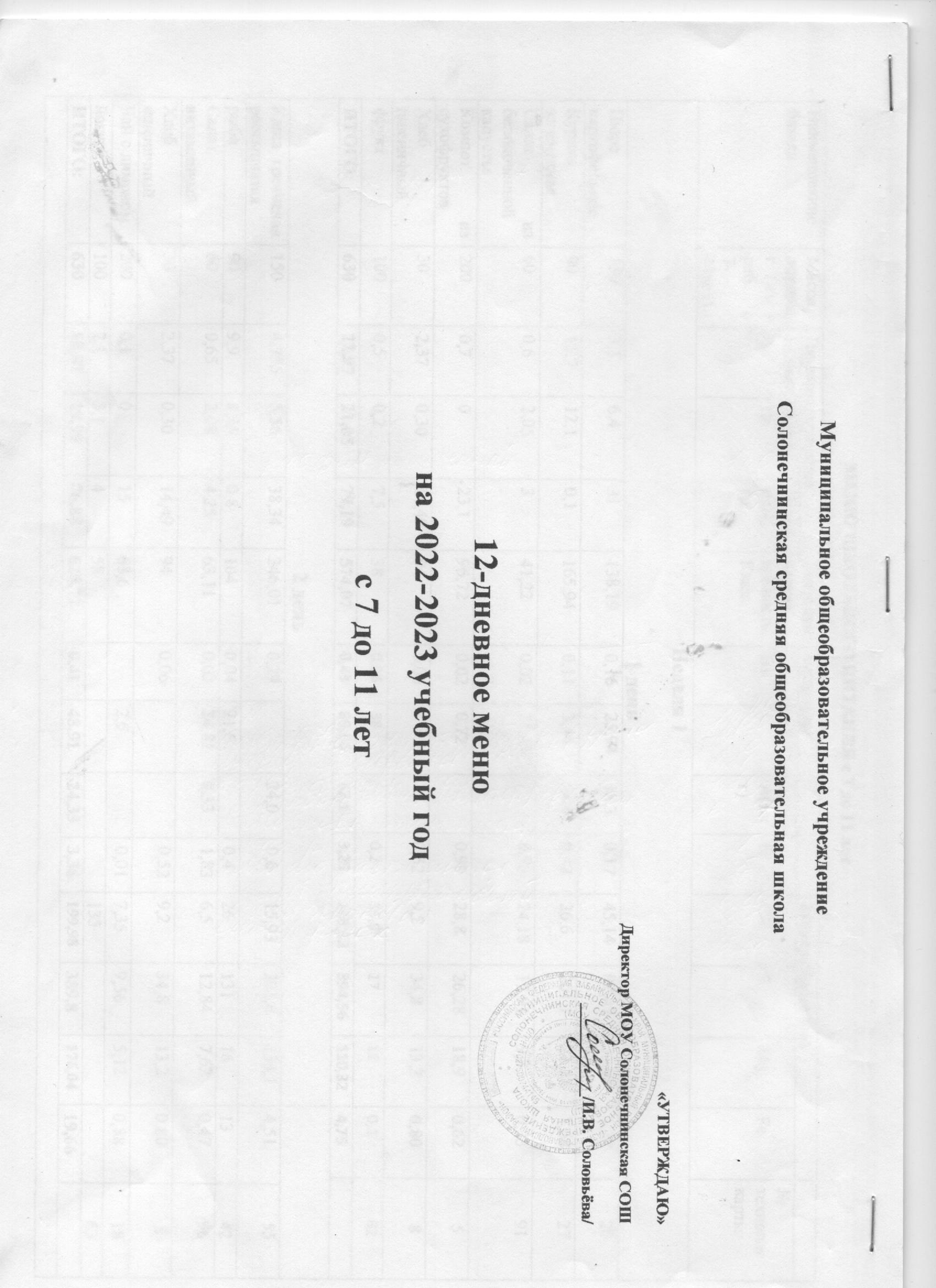 МЕНЮ ШКОЛЬНОГО ПИТАНИЯ с 7 до 11 лет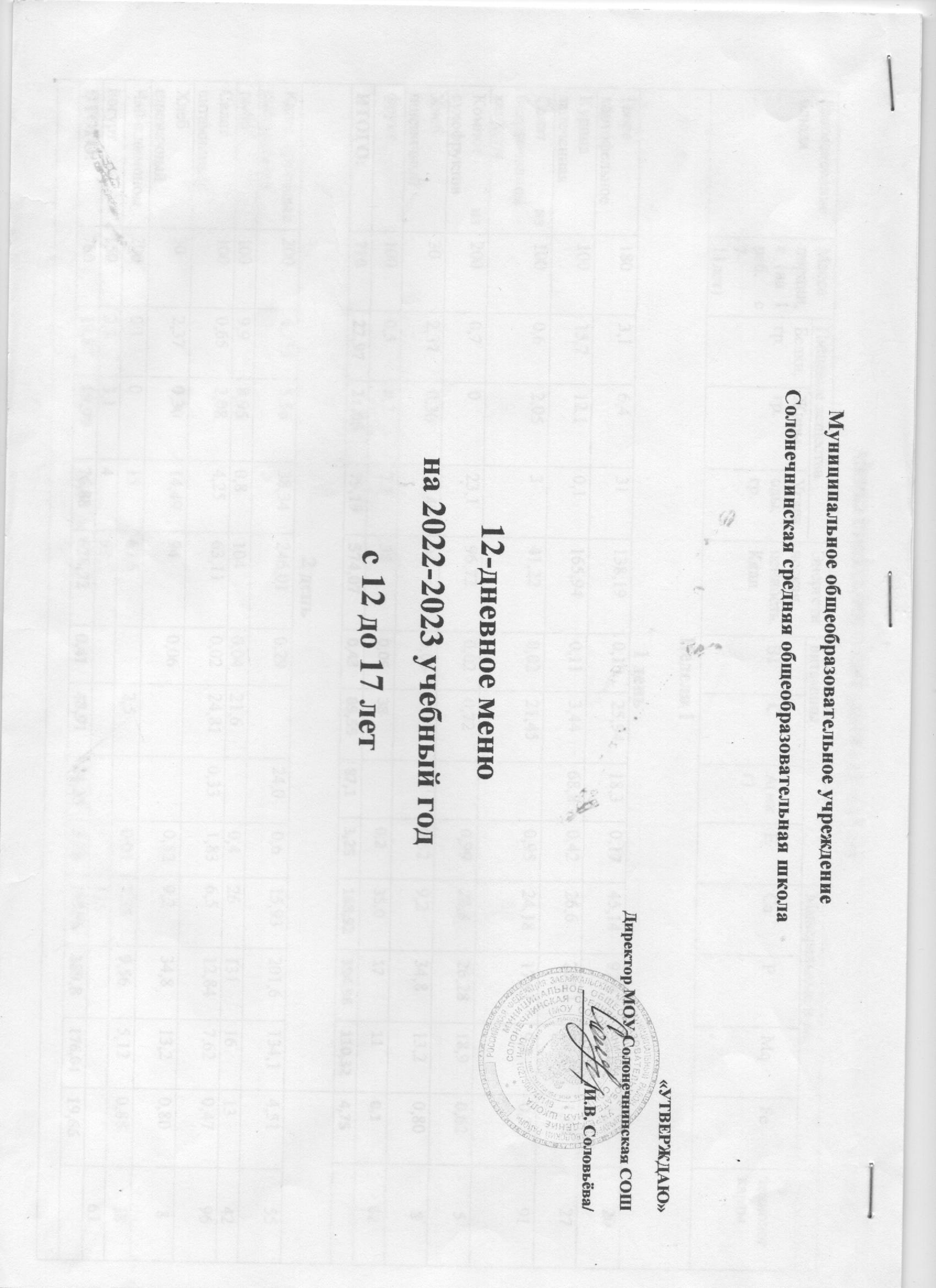 МЕНЮ ШКОЛЬНОГО ПИТАНИЯ с 12 до 17 летНаименование блюдаМасса порции, г (на 1 реб. с 7-11лет)Масса порции, г (на 1 реб. с 7-11лет)Масса порции, г (на 1 реб. с 7-11лет)Масса порции, г (на 1 реб. с 7-11лет)Масса порции, г (на 1 реб. с 7-11лет)Масса порции, г (на 1 реб. с 7-11лет)Масса порции, г (на 1 реб. с 7-11лет)Пищевые веществаПищевые веществаПищевые веществаПищевые веществаПищевые веществаПищевые веществаПищевые веществаПищевые веществаПищевые веществаПищевые веществаПищевые веществаПищевые веществаПищевые веществаПищевые веществаПищевые веществаПищевые веществаЭнергетическая ценность, Ккал.Энергетическая ценность, Ккал.Энергетическая ценность, Ккал.Энергетическая ценность, Ккал.Энергетическая ценность, Ккал.витаминывитаминывитаминывитаминывитаминывитаминывитаминывитаминывитаминывитаминывитаминывитаминывитаминывитаминывитаминывитаминывитаминывитаминывитаминывитаминывитаминывитаминывитаминывитаминывитаминывитаминывитаминывитаминывитаминывитаминывитаминывитаминывитаминыМинеральные в-ваМинеральные в-ваМинеральные в-ваМинеральные в-ваМинеральные в-ваМинеральные в-ваМинеральные в-ваМинеральные в-ваМинеральные в-ваМинеральные в-ваМинеральные в-ваМинеральные в-ваМинеральные в-ваМинеральные в-ваМинеральные в-ваМинеральные в-ваМинеральные в-ваМинеральные в-ваМинеральные в-ваМинеральные в-ваМинеральные в-ваМинеральные в-ваМинеральные в-ваМинеральные в-ваМинеральные в-ваМинеральные в-ваМинеральные в-ваМинеральные в-ваМинеральные в-ваМинеральные в-ваМинеральные в-ваНаименование блюдаМасса порции, г (на 1 реб. с 7-11лет)Масса порции, г (на 1 реб. с 7-11лет)Масса порции, г (на 1 реб. с 7-11лет)Масса порции, г (на 1 реб. с 7-11лет)Масса порции, г (на 1 реб. с 7-11лет)Масса порции, г (на 1 реб. с 7-11лет)Масса порции, г (на 1 реб. с 7-11лет)Белки, гр.Белки, гр.Белки, гр.Белки, гр.Жиры, гр.Жиры, гр.Жиры, гр.Жиры, гр.Жиры, гр.Жиры, гр.Жиры, гр.Жиры, гр.Углеводы, гр.Углеводы, гр.Углеводы, гр.Углеводы, гр.Энергетическая ценность, Ккал.Энергетическая ценность, Ккал.Энергетическая ценность, Ккал.Энергетическая ценность, Ккал.Энергетическая ценность, Ккал.В1В1В1В1В1СССССССССССА(мкг)А(мкг)А(мкг)А(мкг)А(мкг)А(мкг)А(мкг)ЕЕЕЕЕЕЕЕЕЕСаСаСаСаСаСаСаРРРРРРРМqМqМqМqМqМqМqМqМqFeFeFeFeFeFeFeFe№ технолог карты№ технолог карты№ технолог карты№ технолог карты№ технолог карты№ технолог карты№ технолог карты№ технолог карты№ технолог картыНеделя 11 деньНеделя 11 деньНеделя 11 деньНеделя 11 деньНеделя 11 деньНеделя 11 деньНеделя 11 деньНеделя 11 деньНеделя 11 деньНеделя 11 деньНеделя 11 деньНеделя 11 деньНеделя 11 деньНеделя 11 деньНеделя 11 деньНеделя 11 деньНеделя 11 деньНеделя 11 деньНеделя 11 деньНеделя 11 деньНеделя 11 деньНеделя 11 деньНеделя 11 деньНеделя 11 деньНеделя 11 деньНеделя 11 деньНеделя 11 деньНеделя 11 деньНеделя 11 деньНеделя 11 деньНеделя 11 деньНеделя 11 деньНеделя 11 деньНеделя 11 деньНеделя 11 деньНеделя 11 деньНеделя 11 деньНеделя 11 деньНеделя 11 деньНеделя 11 деньНеделя 11 деньНеделя 11 деньНеделя 11 деньНеделя 11 деньНеделя 11 деньНеделя 11 деньНеделя 11 деньНеделя 11 деньНеделя 11 деньНеделя 11 деньНеделя 11 деньНеделя 11 деньНеделя 11 деньНеделя 11 деньНеделя 11 деньНеделя 11 деньНеделя 11 деньНеделя 11 деньНеделя 11 деньНеделя 11 деньНеделя 11 деньНеделя 11 деньНеделя 11 деньНеделя 11 деньНеделя 11 деньНеделя 11 деньНеделя 11 деньНеделя 11 деньНеделя 11 деньНеделя 11 деньНеделя 11 деньНеделя 11 деньНеделя 11 деньНеделя 11 деньНеделя 11 деньНеделя 11 деньНеделя 11 деньНеделя 11 деньНеделя 11 деньНеделя 11 деньНеделя 11 деньНеделя 11 деньНеделя 11 деньНеделя 11 деньНеделя 11 деньНеделя 11 деньНеделя 11 деньНеделя 11 деньНеделя 11 деньНеделя 11 деньНеделя 11 деньНеделя 11 деньНеделя 11 деньНеделя 11 деньНеделя 11 деньНеделя 11 деньНеделя 11 деньНеделя 11 деньНеделя 11 деньНеделя 11 деньНеделя 11 деньНеделя 11 деньПюре картофельное1501501501501501501503,13,13,13,16,46,46,46,46,46,46,46,431313131138,19138,19138,19138,19138,190,160,160,160,160,1625,9425,9425,9425,9425,9425,9425,9425,9425,9425,9425,9418,318,318,318,318,318,318,30,170,170,170,170,170,170,170,170,170,1745,1445,1445,1445,1445,1445,1445,1497,4797,4797,4797,4797,4797,4797,4733,0133,0133,0133,0133,0133,0133,0133,0133,011,221,221,221,221,221,221,221,22202020202020202020Курица запеченная9090909090909015,715,715,715,712,112,112,112,112,112,112,112,10,10,10,10,1165,94165,94165,94165,94165,940,110,110,110,110,113,443,443,443,443,443,443,443,443,443,443,4468,868,868,868,868,868,868,80,420,420,420,420,420,420,420,420,420,4226,626,626,626,626,626,626,6201,1201,1201,1201,1201,1201,1201,124,4124,4124,4124,4124,4124,4124,4124,4124,411,681,681,681,681,681,681,681,68272727272727272727Салат из белокочанной капусты606060606060600,60,60,60,62,052,052,052,052,052,052,052,05333341,2241,2241,2241,2241,220,020,020,020,020,0221,4521,4521,4521,4521,4521,4521,4521,4521,4521,4521,450,950,950,950,950,950,950,950,950,950,9524,1824,1824,1824,1824,1824,1824,1817,9117,9117,9117,9117,9117,9117,919,89,89,89,89,89,89,89,89,80,330,330,330,330,330,330,330,33919191919191919191Компот из сухофруктов2002002002002002002000,70,70,70,70000000023,123,123,123,196,7296,7296,7296,7296,720,020,020,020,020,020,720,720,720,720,720,720,720,720,720,720,720,990,990,990,990,990,990,990,990,990,9928,828,828,828,828,828,828,826,2826,2826,2826,2826,2826,2826,2818,918,918,918,918,918,918,918,918,90,620,620,620,620,620,620,620,62555555555Хлеб пшеничный303030303030302,372,372,372,370,300,300,300,300,300,300,300,3014,4914,4914,4914,4994949494940,060,060,060,060,060,520,520,520,520,520,520,520,520,520,529,29,29,29,29,29,29,234,834,834,834,834,834,834,813,213,213,213,213,213,213,213,213,20,800,800,800,800,800,800,800,80888888888фрукт1001001001001001001000,50,50,50,50,20,20,20,20,20,20,20,27,57,57,57,538383838380,060,060,060,060,0638383838383838383838380,20,20,20,20,20,20,20,20,20,235,035,035,035,035,035,035,0171717171717171111111111111111110,10,10,10,10,10,10,10,1626262626262626262ИТОГО:63063063063063063063022,9722,9722,9722,9721,0521,0521,0521,0521,0521,0521,0521,0579,1979,1979,1979,19574,07574,07574,07574,07574,070,430,430,430,430,4389,5589,5589,5589,5589,5589,5589,5589,5589,5589,5589,5587,187,187,187,187,187,187,13,253,253,253,253,253,253,253,253,253,25168,92168,92168,92168,92168,92168,92168,92394,56394,56394,56394,56394,56394,56394,56110,32110,32110,32110,32110,32110,32110,32110,32110,324,754,754,754,754,754,754,754,752 день2 день2 день2 день2 день2 день2 день2 день2 день2 день2 день2 день2 день2 день2 день2 день2 день2 день2 день2 день2 день2 день2 день2 день2 день2 день2 день2 день2 день2 день2 день2 день2 день2 день2 день2 день2 день2 день2 день2 день2 день2 день2 день2 день2 день2 день2 день2 день2 день2 день2 день2 день2 день2 день2 день2 день2 день2 день2 день2 день2 день2 день2 день2 день2 день2 день2 день2 день2 день2 день2 день2 день2 день2 день2 день2 день2 день2 день2 день2 день2 день2 день2 день2 день2 деньКаша гречневая рассыпчатая1501501501501501501504,7554,7554,7554,7555,565,565,565,565,565,565,565,5638,3438,3438,3438,34246,01246,01246,01246,01246,010,290,290,290,2924,024,024,024,024,024,024,024,024,024,024,024,00,60,60,60,60,60,615,9315,9315,9315,9315,9315,93201,6201,6201,6201,6201,6201,6201,6201,6134,1134,1134,1134,1134,1134,1134,1134,14,514,514,514,514,514,514,514,514,515555555555555555рыба909090909090909,99,99,99,98,958,958,958,958,958,958,958,950,80,80,80,81041041041041040,040,040,040,0421,621,621,621,621,621,621,621,621,621,621,621,60,40,40,40,40,40,426262626262613113113113113113113113116161616161616161313131313131313134242424242424242Салат витаминный.606060606060600,650,650,650,652,082,082,082,082,082,082,082,084,254,254,254,2563,1163,1163,1163,1163,110,020,020,020,0224,8124,8124,8124,8124,8124,8124,8124,8124,8124,8124,8124,810,330,330,330,330,330,330,330,330,330,330,330,331,831,831,831,831,831,836,56,56,56,56,56,512,8412,8412,8412,8412,8412,8412,8412,847,627,627,627,627,627,627,627,620,470,470,470,470,470,470,470,470,479696969696969696Хлеб пшеничный303030303030302,372,372,372,370,300,300,300,300,300,300,300,3014,4914,4914,4914,4994949494940,060,060,060,060,520,520,520,520,520,529,29,29,29,29,29,234,834,834,834,834,834,834,834,813,213,213,213,213,213,213,213,20,800,800,800,800,800,800,800,800,8088888888Чай с лимоном2002002002002002002000,10,10,10,1000000001515151563,663,663,663,663,62,52,52,52,52,52,52,52,52,52,52,52,50,010,010,010,010,010,017,357,357,357,357,357,359,569,569,569,569,569,569,569,565,125,125,125,125,125,125,125,120,880,880,880,880,880,880,880,880,881818181818181818йогурт1001001001001001001002,12,12,12,13,13,13,13,13,13,13,13,1444458585858581351351351351351356363636363636363ИТОГО:63063063063063063063019,8719,8719,8719,8719,9919,9919,9919,9919,9919,9919,9919,9976,8876,8876,8876,88628,72628,72628,72628,72628,720,410,410,410,4148,9148,9148,9148,9148,9148,9148,9148,9148,9148,9148,9148,9148,9124,3324,3324,3324,3324,3324,3324,3324,3324,3324,3324,333,363,363,363,363,363,36199,98199,98199,98199,98199,98199,98389,8389,8389,8389,8389,8389,8389,8389,8176,04176,04176,04176,04176,04176,04176,04176,0419,6619,6619,6619,6619,6619,6619,6619,6619,663 день3 день3 день3 день3 день3 день3 день3 день3 день3 день3 день3 день3 день3 день3 день3 день3 день3 день3 день3 день3 день3 день3 день3 день3 день3 день3 день3 день3 день3 день3 день3 день3 день3 день3 день3 день3 день3 день3 день3 день3 день3 день3 день3 день3 день3 день3 день3 день3 день3 день3 день3 день3 день3 день3 день3 день3 день3 день3 день3 день3 день3 день3 день3 день3 день3 день3 день3 день3 день3 день3 день3 день3 день3 день3 день3 день3 день3 день3 день3 день3 день3 день3 день3 день3 день3 день3 день3 день3 день3 день3 день3 день3 день3 день3 день3 день3 день3 день3 день3 день3 день3 деньСырники творожные со сгущенкой. Сырники творожные со сгущенкой. 18018018018018018018013,413,413,413,412,512,512,512,512,512,512,512,531,4731,4731,47410,55410,55410,55410,55410,550,240,240,240,240,240,240,242,272,272,272,272,272,272,272,272,272,272,272,2792,7592,7592,7592,7592,7592,7592,7592,753,263,263,263,26209,24209,24209,24209,24209,24209,24209,24209,24209,24209,24209,24300,97300,97300,97300,97300,97300,9743,9743,9743,9743,9743,9743,9743,9743,9743,971,191,191,191,191,191,191,191,191,19Хлеб пшеничныйХлеб пшеничный303030303030302,372,372,372,370,30,30,30,30,30,30,30,314,4914,4914,4994949494940,060,060,060,060,060,060,060,520,520,520,529,29,29,29,29,29,29,29,29,29,29,234,834,834,834,834,834,813,213,213,213,213,213,213,213,213,20,800,800,800,800,800,800,800,800,808888888сырсыр151515151515153,073,073,073,073,453,453,453,453,453,453,453,450,370,370,3745454545450,010,010,010,010,010,010,010,120,120,120,120,120,120,120,120,120,120,120,1234,534,534,534,534,534,534,534,50,080,080,080,081501501501501501501501501501501509696969696966,756,756,756,756,756,756,756,756,750,150,150,150,150,150,150,150,150,152222222какао на молокекакао на молоке2002002002002002002002,92,92,92,92,852,852,852,852,852,852,852,8517,217,217,286,2586,2586,2586,2586,250,020,020,020,020,020,020,020,540,540,540,540,540,540,540,540,540,540,540,549,129,129,129,129,129,129,129,120,010,010,010,01113,12113,12113,12113,12113,12113,12113,12113,12113,12113,12113,12107,2107,2107,2107,2107,2107,229,629,629,629,629,629,629,629,629,61111111113333333фруктыфрукты1001001001001001001000,600,600,600,600,600,600,600,600,600,600,600,6014,714,714,770,570,570,570,570,50,040,040,040,040,040,040,046060606060606060606060600,200,200,200,2034343434343434343434342323232323231313131313131313130,30,30,30,30,30,30,30,30,364646464646464ИТОГО:ИТОГО:52552552552552552552522,3422,3422,3422,3419,719,719,719,719,719,719,719,778,2378,2378,23706,3706,3706,3706,3706,30,370,370,370,370,370,370,3762,9362,9362,9362,9362,9362,9362,9362,9362,9362,9362,9362,93136,37136,37136,37136,37136,37136,37136,37136,374,074,074,074,07515,56515,56515,56515,56515,56515,56515,56515,56515,56515,56515,56561,97561,97561,97561,97561,97561,97106,52106,52106,52106,52106,52106,52106,52106,52106,523,443,443,443,443,443,443,443,443,444 день4 день4 день4 день4 день4 день4 день4 день4 день4 день4 день4 день4 день4 день4 день4 день4 день4 день4 день4 день4 день4 день4 день4 день4 день4 день4 день4 день4 день4 день4 день4 день4 день4 день4 день4 день4 день4 день4 день4 день4 день4 день4 день4 день4 день4 день4 день4 день4 день4 день4 день4 день4 день4 день4 день4 день4 день4 день4 день4 день4 день4 день4 день4 день4 день4 день4 день4 день4 день4 день4 день4 день4 день4 день4 день4 день4 день4 день4 день4 день4 день4 день4 день4 день4 день4 день4 день4 день4 день4 день4 день4 день4 день4 день4 день4 день4 день4 день4 день4 день4 день4 деньГолубцы ленивыеГолубцы ленивые25025025025025025025025015,515,515,515,513,2413,2413,2413,2413,2413,2413,2413,2439,839,839,8267,3267,3267,3267,330,3330,3330,3330,3330,3330,3330,3330,3330,3330,3330,3330,3366666694,3394,3394,3394,3394,3394,3394,3351515151515151231,1231,1231,1231,1231,1231,1231,1231,1231,1231,14,164,164,164,164,164,164,164,164,164,16191919191919Соус сметанныйСоус сметанный50505050505050501,021,021,021,025,095,095,095,095,095,095,095,091,531,531,531311311311310,0150,0150,0150,0150,0150,0150,01520202020202020200,10,10,10,10,10,114,514,514,514,514,514,514,52323232323232333333333330,10,10,10,10,10,10,10,10,10,1383838383838 булка к чаю булка к чаю50505050505050501,411,411,411,412,082,082,082,082,082,082,082,089,89,89,8626262620,440,440,440,440,440,440,440,120,120,120,120,120,120,120,120,120,120,120,1211111111111111111,81,81,81,81,81,832,4732,4732,4732,4732,4732,4732,47414141414141417,127,127,127,127,127,127,127,127,127,120,560,560,560,560,560,560,560,560,560,56454545454545Нарезка из огурцовНарезка из огурцов60606060606060600,60,60,60,63,893,893,893,893,893,893,893,894,74,74,75,85,85,85,80,020,020,020,020,020,020,0224,8124,8124,8124,8124,8124,8124,8124,8124,8124,8124,8124,810,330,330,330,330,330,330,330,331,831,831,831,831,831,836,56,56,56,56,56,56,512,8412,8412,8412,8412,8412,8412,847,627,627,627,627,627,627,627,627,627,620,470,470,470,470,470,470,470,470,470,47525252525252Хлеб пшеничныйХлеб пшеничный30303030303030302,372,372,372,370,30,30,30,30,30,30,30,314,4914,4914,49949494940,060,060,060,060,060,060,060,520,520,520,520,520,529,29,29,29,29,29,29,234,834,834,834,834,834,834,813,213,213,213,213,213,213,213,213,213,20,800,800,800,800,800,800,800,800,800,80888888СокСок2002002002002002002002000,10,10,10,10000000015151563,663,663,663,60,020,020,020,020,020,020,023636363636363636363636360,180,180,180,180,180,1812,612,612,612,612,612,612,612,612,612,612,612,612,612,67,27,27,27,27,27,27,27,27,27,22,522,522,522,522,522,522,522,522,522,5211.211.211.211.211.211.2ИТОГО:ИТОГО:58058058058058058058058020,420,420,420,420,7120,7120,7120,7120,7120,7120,7120,7180,6280,6280,62688,4688,4688,4688,40,530,530,530,530,530,530,5366,4566,4566,4566,4566,4566,4566,4566,4566,4566,4566,4566,4533333333333333338,68,68,68,68,68,6163,1163,1163,1163,1163,1163,1163,1162,4162,4162,4162,4162,4162,4162,4261,62261,62261,62261,62261,62261,62261,62261,62261,62261,628,148,148,148,148,148,148,148,148,148,145 день5 день5 день5 день5 день5 день5 день5 день5 день5 день5 день5 день5 день5 день5 день5 день5 день5 день5 день5 день5 день5 день5 день5 день5 день5 день5 день5 день5 день5 день5 день5 день5 день5 день5 день5 день5 день5 день5 день5 день5 день5 день5 день5 день5 день5 день5 день5 день5 день5 день5 день5 день5 день5 день5 день5 день5 день5 день5 день5 день5 день5 день5 день5 день5 день5 день5 день5 день5 день5 день5 день5 день5 день5 день5 день5 день5 день5 день5 день5 день5 день5 день5 день5 день5 день5 день5 день5 день5 день5 день5 день5 день5 день5 день5 день5 день5 день5 день5 день5 день5 день5 деньМакароны отварныеМакароны отварныеМакароны отварныеМакароны отварные1501501501501501501505,855,855,855,855,853,863,863,863,863,863,863,863232323232198,97198,970,090,090,090,090,090,090,090,09121212121212120,830,830,830,830,830,830,830,8311,8911,8911,8911,8911,8911,8911,8947,2447,2447,2447,2447,2447,2447,2447,2447,2447,2447,2447,2447,248,558,558,558,558,558,558,558,558,558,550,860,860,860,860,862525252525Котлета Котлета Котлета Котлета 9090909090909014,714,714,714,714,710,710,710,710,710,710,710,79,29,29,29,29,2102,7102,70,030,030,030,030,030,030,030,0311111111111111174174174174174174174174174174174174174191919191919191919192,422,422,422,422,421717171717Салат свекольникСалат свекольникСалат свекольникСалат свекольник606060606060600,60,60,60,60,63,893,893,893,893,893,893,894,74,74,74,74,75,85,80,020,020,020,020,020,020,020,0224,8124,8124,8124,8124,8124,8124,8124,8124,810,330,330,330,330,330,330,331,831,831,831,831,831,831,831,836,56,56,56,56,56,56,512,8412,8412,8412,8412,8412,8412,8412,8412,8412,8412,8412,8412,847,627,627,627,627,627,627,627,627,627,620,470,470,470,470,47киселькиселькиселькисель2002002002002002002000,190,190,190,190,190,040,040,040,040,040,040,0422,322,322,322,322,387,7487,740,010,010,010,010,010,010,010,013636363636363636360,130,130,130,130,130,130,130,139,689,689,689,689,689,689,685,945,945,945,945,945,945,945,945,945,945,945,945,945,585,585,585,585,585,585,585,585,585,580,280,280,280,280,287373737373Хлеб пшеничныйХлеб пшеничныйХлеб пшеничныйХлеб пшеничный303030303030302,372,372,372,372,370,30,30,30,30,30,30,314,4914,4914,4914,4914,4994940,060,060,060,060,060,060,060,060,520,520,520,520,520,520,520,529,29,29,29,29,29,29,234,834,834,834,834,834,834,834,834,834,834,834,834,813,213,213,213,213,213,213,213,213,213,20,800,800,800,800,8088888ИТОГО:ИТОГО:ИТОГО:ИТОГО:53053053053053053053023,7123,7123,7123,7123,7118,7918,7918,7918,7918,7918,7918,7982,6982,6982,6982,6982,69489,21489,210,210,210,210,210,210,210,210,2160,8160,8160,8160,8160,8160,8160,8160,8160,8112,3312,3312,3312,3312,3312,3312,333,313,313,313,313,313,313,313,3148,2748,2748,2748,2748,2748,2748,27274,82274,82274,82274,82274,82274,82274,82274,82274,82274,82274,82274,82274,8253,9553,9553,9553,9553,9553,9553,9553,9553,9553,954,834,834,834,834,836 день6 день6 день6 день6 день6 день6 день6 день6 день6 день6 день6 день6 день6 день6 день6 день6 день6 день6 день6 день6 день6 день6 день6 день6 день6 день6 день6 день6 день6 день6 день6 день6 день6 день6 день6 день6 день6 день6 день6 день6 день6 день6 день6 день6 день6 день6 день6 день6 день6 день6 день6 день6 день6 день6 день6 день6 день6 день6 день6 день6 день6 день6 день6 день6 день6 день6 день6 день6 день6 день6 день6 день6 день6 день6 день6 день6 день6 день6 день6 день6 день6 день6 день6 день6 день6 день6 день6 день6 день6 день6 день6 день6 день6 день6 день6 день6 день6 день6 день6 день6 день6 деньКаша рисовая на молоке с масломКаша рисовая на молоке с масломКаша рисовая на молоке с масломКаша рисовая на молоке с маслом2002002002002002002008,78,78,78,78,713,513,513,513,513,513,513,53636363636332,1332,10,040,040,040,040,040,040,040,040,0422222222222020202020202020202020102102102102102363636363636363636363636360,80,80,80,80,80,81111Хлеб пшеничныйХлеб пшеничныйХлеб пшеничныйХлеб пшеничный303030303030302,372,372,372,372,370,30,30,30,30,30,30,314,4914,4914,4914,4914,4994940,060,060,060,060,060,060,060,060,060,520,520,520,520,520,520,520,520,520,529,29,29,29,29,29,29,29,29,29,29,234,834,834,834,834,813,213,213,213,213,213,213,213,213,213,213,213,213,20,800,800,800,800,800,808888сырсырсырсыр151515151515153,073,073,073,073,073,453,453,453,453,453,453,454,994,994,994,994,9945450,010,010,010,010,010,010,010,010,010,120,120,120,120,120,120,120,1234,534,534,534,534,534,50,080,080,080,080,080,080,080,080,080,0815015015015015015015015015015015096969696966,756,756,756,756,756,756,756,756,756,756,756,756,750,150,150,150,150,150,152222Какао на молокеКакао на молокеКакао на молокеКакао на молоке2002002002002002002003,93,93,93,93,92,852,852,852,852,852,852,8517,217,217,217,217,2104,05104,050,020,020,020,020,020,020,020,020,020,540,540,540,540,540,540,540,549,129,129,129,129,129,120,010,010,010,010,010,010,010,010,010,01113,12113,12113,12113,12113,12113,12113,12113,12113,12113,12113,12107,2107,2107,2107,2107,229,629,629,629,629,629,629,629,629,629,629,629,629,61111113333фруктыфруктыфруктыфрукты1001001001001001001001,31,31,31,31,30,20,20,20,20,20,20,29,89,89,89,89,886860,060,060,060,060,060,060,060,060,0638383838383838380,200,200,200,200,200,200,200,200,200,2035353535353535353535351717171717111111111111111111111111110,10,10,10,10,10,166666666ИТОГО:ИТОГО:ИТОГО:ИТОГО:54554554554554554554519,3419,3419,3419,3419,3420,320,320,320,320,320,320,382,4882,4882,4882,4882,48661,15661,150,190,190,190,190,190,190,190,190,1938,6638,6638,6638,6638,6638,6638,6638,6643,6243,6243,6243,6243,6243,622,812,812,812,812,812,812,812,812,812,81298,4298,4298,4298,4298,4298,4298,4298,4298,4298,4298,435735735735735796,5596,5596,5596,5596,5596,5596,5596,5596,5596,5596,5596,5596,552,852,852,852,852,852,85Неделя  21 деньНеделя  21 деньНеделя  21 деньНеделя  21 деньНеделя  21 деньНеделя  21 деньНеделя  21 деньНеделя  21 деньНеделя  21 деньНеделя  21 деньНеделя  21 деньНеделя  21 деньНеделя  21 деньНеделя  21 деньНеделя  21 деньНеделя  21 деньНеделя  21 деньНеделя  21 деньНеделя  21 деньНеделя  21 деньНеделя  21 деньНеделя  21 деньНеделя  21 деньНеделя  21 деньНеделя  21 деньНеделя  21 деньНеделя  21 деньНеделя  21 деньНеделя  21 деньНеделя  21 деньНеделя  21 деньНеделя  21 деньНеделя  21 деньНеделя  21 деньНеделя  21 деньНеделя  21 деньНеделя  21 деньНеделя  21 деньНеделя  21 деньНеделя  21 деньНеделя  21 деньНеделя  21 деньНеделя  21 деньНеделя  21 деньНеделя  21 деньНеделя  21 деньНеделя  21 деньНеделя  21 деньНеделя  21 деньНеделя  21 деньНеделя  21 деньНеделя  21 деньНеделя  21 деньНеделя  21 деньНеделя  21 деньНеделя  21 деньНеделя  21 деньНеделя  21 деньНеделя  21 деньНеделя  21 деньНеделя  21 деньНеделя  21 деньНеделя  21 деньНеделя  21 деньНеделя  21 деньНеделя  21 деньНеделя  21 деньНеделя  21 деньНеделя  21 деньНеделя  21 деньНеделя  21 деньНеделя  21 деньНеделя  21 деньНеделя  21 деньНеделя  21 деньНеделя  21 деньНеделя  21 деньНеделя  21 деньНеделя  21 деньНеделя  21 деньНеделя  21 деньНеделя  21 деньНеделя  21 деньНеделя  21 деньНеделя  21 деньНеделя  21 деньНеделя  21 деньНеделя  21 деньНеделя  21 деньНеделя  21 деньНеделя  21 деньНеделя  21 деньНеделя  21 деньНеделя  21 деньНеделя  21 деньНеделя  21 деньНеделя  21 деньНеделя  21 деньНеделя  21 деньНеделя  21 деньНеделя  21 деньНеделя  21 деньЖаркое с мясомЖаркое с мясомЖаркое с мясомЖаркое с мясом24024024024024024024014,7814,7814,7814,7814,7815,715,715,715,715,715,715,726,8526,8526,8526,8526,85343,63343,63343,630,590,590,590,590,590,590,590,5927,0527,0527,0527,0527,0527,0527,0527,0527,052,742,742,742,742,742,742,742,7426,2926,2926,2926,2926,2926,2926,2926,2926,2926,29215,98215,98215,98215,98215,98215,98215,98215,9851,6751,6751,6751,6751,6751,6751,6751,6751,672,92,92,92,92,92,92,9313131Салат из квашенной капустыСалат из квашенной капустыСалат из квашенной капустыСалат из квашенной капусты606060606060600,60,60,60,60,61,381,381,381,381,381,381,384,74,74,74,74,721,0321,0321,030,020,020,020,020,020,020,020,0224,8124,8124,8124,8124,8124,8124,8124,8124,810,330,330,330,330,330,330,330,330,331,831,831,831,831,831,831,831,836,56,56,56,56,56,56,56,56,56,512,8412,8412,8412,8412,8412,8412,8412,847,627,627,627,627,627,627,627,627,620,470,470,470,470,470,470,47555555Хлеб пшеничныйХлеб пшеничныйХлеб пшеничныйХлеб пшеничный404040404040402,372,372,372,372,370,30,30,30,30,30,30,319,3219,3219,3219,3219,329494940,060,060,060,060,060,060,060,060,520,520,520,520,520,520,520,529,29,29,29,29,29,29,29,29,29,234,834,834,834,834,834,834,834,813,213,213,213,213,213,213,213,213,20,800,800,800,800,800,800,80888Сок фруктовыйСок фруктовыйСок фруктовыйСок фруктовый20020020020020020020011111000000023,423,423,423,423,49494940,020,020,020,020,020,020,020,023636363636363636360,180,180,180,180,180,180,180,1812,612,612,612,612,612,612,612,612,612,612,612,612,612,612,612,612,612,67,27,27,27,27,27,27,27,27,22,522,522,522,522,522,522,5211.211.211.2йогуртйогуртйогуртйогурт1001001001001001001002,12,12,12,12,12,52,52,52,52,52,52,59,399,399,399,399,39585858135135135135135135135135135135636363ИТОГО:ИТОГО:ИТОГО:ИТОГО:63063063063063063063020,8520,8520,8520,8520,8519,8819,8819,8819,8819,8819,8819,8883,6683,6683,6683,6683,66610,66610,66610,660,690,690,690,690,690,690,690,6987,8687,8687,8687,8687,8687,8687,8687,8687,860,330,330,330,330,330,330,330,330,335,275,275,275,275,275,275,275,27189,59189,59189,59189,59189,59189,59189,59189,59189,59189,59276,22276,22276,22276,22276,22276,22276,22276,2279,6979,6979,6979,6979,6979,6979,6979,6979,696,696,696,696,696,696,696,692 день2 день2 день2 день2 день2 день2 день2 день2 день2 день2 день2 день2 день2 день2 день2 день2 день2 день2 день2 день2 день2 день2 день2 день2 день2 день2 день2 день2 день2 день2 день2 день2 день2 день2 день2 день2 день2 день2 день2 день2 день2 день2 день2 день2 день2 день2 день2 день2 день2 день2 день2 день2 день2 день2 день2 день2 день2 день2 день2 день2 день2 день2 день2 день2 день2 день2 день2 день2 день2 день2 день2 день2 день2 день2 день2 день2 день2 день2 день2 день2 день2 день2 день2 день2 день2 день2 день2 день2 день2 день2 день2 день2 день2 день2 день2 день2 день2 день2 деньРис отварнойРис отварнойРис отварнойРис отварной1501501501501501501503,113,113,113,113,111,091,091,091,091,091,091,0942,3642,3642,3642,3642,36202,95202,95202,950,040,040,040,040,04141414141414141414140,250,250,250,250,250,250,250,255,715,715,715,715,715,715,715,715,7182,1682,1682,1682,1682,1682,1682,1627,0327,0327,0327,0327,0327,0327,0327,030,550,550,550,550,550,550,550,550,55101010Гуляш из говядиныГуляш из говядиныГуляш из говядиныГуляш из говядины9090909090909012,7712,7712,7712,7712,7713,913,913,913,913,913,913,93,473,473,473,473,47203,76203,76203,760,070,070,070,070,074,054,054,054,054,054,054,054,054,054,054,054,051,941,941,941,941,941,941,941,9410,9410,9410,9410,9410,9410,9410,9410,9410,94145,25145,25145,25145,25145,25145,25145,2520,720,720,720,720,720,720,720,72,172,172,172,172,172,172,172,172,17212121Салат винегрет овощнойСалат винегрет овощнойСалат винегрет овощнойСалат винегрет овощной606060606060600,60,60,60,60,61,381,381,381,381,381,381,384,74,74,74,74,72,42,42,40,020,020,020,020,0224,8124,8124,8124,8124,8124,8124,8124,8124,8124,8124,8124,810,330,330,330,330,330,330,330,330,330,331,831,831,831,831,831,831,831,836,56,56,56,56,56,56,56,56,512,8412,8412,8412,8412,8412,8412,847,627,627,627,627,627,627,627,620,470,470,470,470,470,470,470,470,47133133133Хлеб пшеничныйХлеб пшеничныйХлеб пшеничныйХлеб пшеничный303030303030302,372,372,372,372,370,30,30,30,30,30,30,314,4914,4914,4914,4914,499494940,060,060,060,060,060,520,520,520,520,520,520,520,529,29,29,29,29,29,29,29,29,234,834,834,834,834,834,834,813,213,213,213,213,213,213,213,213,20,800,800,800,800,800,800,800,80888Чай с лимономЧай с лимономЧай с лимономЧай с лимоном2002002002002002002000,050,050,050,050,050,010,010,010,010,010,010,019,179,179,179,179,1737,9637,9637,962,52,52,52,52,52,52,52,52,52,52,52,50,010,010,010,010,010,010,010,017,357,357,357,357,357,357,357,357,359,569,569,569,569,569,569,565,125,125,125,125,125,125,125,125,120,880,880,880,880,880,880,880,88181818Печенье песочноеПеченье песочноеПеченье песочноеПеченье песочное505050505050502,32,32,32,32,33,53,53,53,53,53,53,57,17,17,17,17,169,169,169,10,10,10,10,10,1666666666666666666660,50,50,50,50,50,50,50,511,511,511,511,511,511,511,511,511,532,532,532,532,532,532,532,55555555550,40,40,40,40,40,40,40,4ИТОГО:ИТОГО:ИТОГО:ИТОГО:58058058058058058058021,221,221,221,221,220,1820,1820,1820,1820,1820,1820,1881,2981,2981,2981,2981,29610,17610,17610,170,290,290,290,290,2931,3631,3631,3631,3631,3631,3631,3631,3631,3631,3631,3631,3680,3380,3380,3380,3380,3380,3380,3380,3380,3380,335,055,055,055,055,055,055,055,0556,2556,2556,2556,2556,2556,2556,2556,2556,25317,11317,11317,11317,11317,11317,11317,1178,6778,6778,6778,6778,6778,6778,6778,6778,675,275,275,275,275,275,275,275,273 день3 день3 день3 день3 день3 день3 день3 день3 день3 день3 день3 день3 день3 день3 день3 день3 день3 день3 день3 день3 день3 день3 день3 день3 день3 день3 день3 день3 день3 день3 день3 день3 день3 день3 день3 день3 день3 день3 день3 день3 день3 день3 день3 день3 день3 день3 день3 день3 день3 день3 день3 день3 день3 день3 день3 день3 день3 день3 день3 день3 день3 день3 день3 день3 день3 день3 день3 день3 день3 день3 день3 день3 день3 день3 день3 день3 день3 день3 день3 день3 день3 день3 день3 день3 день3 день3 день3 день3 день3 день3 день3 день3 день3 день3 день3 день3 день3 день3 день3 день3 день3 деньСолянка с говядин. Солянка с говядин. Солянка с говядин. 24024024012,8112,8112,8112,8112,8112,8112,8112,8112,8111,511,511,521,9921,9921,9921,9921,9921,9921,9921,99272,68272,68272,68272,68272,68272,680,130,1342,6642,6642,6642,6642,6642,6642,6642,6642,6642,6612121212121212121212122,122,122,122,122,122,122,122,122,12110,46110,46110,46110,46110,46110,46110,46110,46110,46160,46160,46160,46160,46160,46160,46160,46160,46160,46160,46160,4638,5638,5638,5638,5638,562,982,982,982,982,982,982,982,982,982,982,98Хлеб пшеничныйХлеб пшеничныйХлеб пшеничный3030302,372,372,372,372,372,372,372,372,370,30,30,314,4914,4914,4914,4914,4914,4914,4914,499494949494940,060,060,520,520,520,520,520,520,520,520,529,29,29,29,29,29,29,29,29,234,834,834,834,834,834,834,834,834,834,834,813,213,213,213,213,20,800,800,800,800,800,800,800,800,800,800,8088Булка с творогомБулка с творогомБулка с творогом5050502,922,922,922,922,922,922,922,922,924,454,454,4512,3712,3712,3712,3712,3712,3712,3712,37102,5102,5102,5102,5102,5102,50,130,133,083,083,083,083,083,083,083,083,083,086,26,26,26,26,26,26,26,26,26,26,20,120,120,120,120,120,120,120,120,1272,672,672,672,672,672,672,672,672,68,68,68,68,68,68,68,68,68,68,68,612,9312,9312,9312,9312,930,180,180,180,180,180,180,180,180,180,180,18какао на молокекакао на молокекакао на молоке2002002002,92,92,92,92,92,92,92,92,92,852,852,8517,217,217,217,217,217,217,217,286,2586,2586,2586,2586,2586,250,020,020,540,540,540,540,540,540,540,540,540,549,129,129,129,129,129,129,129,129,129,129,120,010,010,010,010,010,010,010,010,01113,12113,12113,12113,12113,12113,12113,12113,12113,12107,2107,2107,2107,2107,2107,2107,2107,2107,2107,2107,229,629,629,629,629,61111111111133фруктыфруктыфрукты1001001000,600,600,600,600,600,600,600,600,600,600,600,6014,714,714,714,714,714,714,714,770,570,570,570,570,570,50,040,04606060606060606060600,200,200,200,200,200,200,200,200,20343434343434343434232323232323232323232313131313130,30,30,30,30,30,30,30,30,30,30,36565ИТОГО:ИТОГО:ИТОГО:62062062021,621,621,621,621,621,621,621,621,619,719,719,780,7580,7580,7580,7580,7580,7580,7580,75625,93625,93625,93625,93625,93625,930,380,38106,28106,28106,28106,28106,28106,28106,28106,28106,28106,2827,427,427,427,427,427,427,427,427,427,427,42,972,972,972,972,972,972,972,972,97339,38339,38339,38339,38339,38339,38339,38339,38339,38334,06334,06334,06334,06334,06334,06334,06334,06334,06334,06334,06107,29107,29107,29107,29107,295,265,265,265,265,265,265,265,265,265,265,264 день4 день4 день4 день4 день4 день4 день4 день4 день4 день4 день4 день4 день4 день4 день4 день4 день4 день4 день4 день4 день4 день4 день4 день4 день4 день4 день4 день4 день4 день4 день4 день4 день4 день4 день4 день4 день4 день4 день4 день4 день4 день4 день4 день4 день4 день4 день4 день4 день4 день4 день4 день4 день4 день4 день4 день4 день4 день4 день4 день4 день4 день4 день4 день4 день4 день4 день4 день4 день4 день4 день4 день4 день4 день4 день4 день4 день4 день4 день4 день4 день4 день4 день4 день4 день4 день4 день4 день4 день4 день4 день4 день4 день4 день4 день4 день4 день4 день4 день4 день4 день4 деньКаша дружба с масломКаша дружба с масломКаша дружба с маслом2002002007,987,987,987,987,987,987,987,987,9810,1910,1910,1942,4142,4142,4142,4142,4142,4142,4142,41280,48280,48280,48280,48280,48280,480,090,090,500,500,500,500,500,500,500,500,5028,428,428,428,428,428,428,428,40,140,140,140,140,140,140,140,140,140,140,140,140,14107,01107,01107,01107,01107,01107,01107,01107,01130,05130,05130,05130,05130,05130,05130,05130,05130,0530,2130,2130,2130,2130,2130,210,640,640,640,640,640,640,640,640,640,640,640,640,6444сырсырсыр1515153,073,073,073,073,073,073,073,073,073,453,453,450,370,370,370,370,370,370,370,374545454545450,010,010,120,120,120,120,120,120,120,120,1234,534,534,534,534,534,534,534,50,080,080,080,080,080,080,080,080,080,080,080,080,081501501501501501501501509696969696969696966,756,756,756,756,756,750,150,150,150,150,150,150,150,150,150,150,150,150,1522Какао с молокомКакао с молокомКакао с молоком2002002003,593,593,593,593,593,593,593,593,592,852,852,8515,7115,7115,7115,7115,7115,7115,7115,71104,05104,05104,05104,05104,05104,050,020,020,540,540,540,540,540,540,540,540,549,129,129,129,129,129,129,129,120,010,010,010,010,010,010,010,010,010,010,010,010,01113,12113,12113,12113,12113,12113,12113,12113,12107,2107,2107,2107,2107,2107,2107,2107,2107,229,629,629,629,629,629,6111111111111133Хлеб пшеничныйХлеб пшеничныйХлеб пшеничный4040403,163,163,163,163,163,163,163,163,160,40,40,414,4914,4914,4914,4914,4914,4914,4914,499494949494940,060,060,520,520,520,520,520,520,520,520,520,520,520,520,529,29,29,29,29,29,29,29,234,834,834,834,834,834,834,834,834,813,213,213,213,213,213,20,80,80,80,80,80,80,80,80,80,80,80,80,888Фрукт Фрукт Фрукт 1001001001,51,51,51,51,51,51,51,51,50,200,200,207,57,57,57,57,57,57,57,53838383838380,040,046060606060606060600,200,200,200,200,200,200,200,200,200,200,200,200,2034343434343434342323232323232323231313131313130,30,30,30,30,30,30,30,30,30,30,30,30,36262ИТОГО:ИТОГО:ИТОГО:54554554519,319,319,319,319,319,319,319,319,317,0917,0917,0980,4880,4880,4880,4880,4880,4880,4880,48561,53              561,53              561,53              561,53              561,53              561,53              0,220,2261,1661,1661,1661,1661,1661,1661,1661,1661,1672,0272,0272,0272,0272,0272,0272,0272,020,950,950,950,950,950,950,950,950,950,950,950,950,95368,01368,01368,01368,01368,01368,01368,01368,01391,05391,05391,05391,05391,05391,05391,05391,05391,0592,7692,7692,7692,7692,7692,762,892,892,892,892,892,892,892,892,892,892,892,892,895 день5 день5 день5 день5 день5 день5 день5 день5 день5 день5 день5 день5 день5 день5 день5 день5 день5 день5 день5 день5 день5 день5 день5 день5 день5 день5 день5 день5 день5 день5 день5 день5 день5 день5 день5 день5 день5 день5 день5 день5 день5 день5 день5 день5 день5 день5 день5 день5 день5 день5 день5 день5 день5 день5 день5 день5 день5 день5 день5 день5 день5 день5 день5 день5 день5 день5 день5 день5 день5 день5 день5 день5 день5 день5 день5 день5 день5 день5 день5 день5 день5 день5 день5 день5 день5 день5 день5 день5 день5 день5 день5 день5 день5 день5 день5 день5 день5 день5 день5 день5 день5 деньмакаронымакаронымакароны1501501505,855,855,855,855,855,855,855,855,852,862,862,863636363636363636202,95202,95202,95202,95202,95202,950,090,090,0912121212121212120,830,830,830,830,830,830,830,830,830,830,830,830,830,8311,8911,8911,8911,8911,8911,8947,2447,2447,2447,2447,2447,2447,2447,2447,2447,2447,2447,2447,2447,248,558,558,550,860,860,860,860,860,860,860,860,860,860,860,860,862525тефтели рыбныетефтели рыбныетефтели рыбные90909010,410,410,410,410,410,410,410,410,48,288,288,284,84,84,84,84,84,84,84,8159,92159,92159,92159,92159,92159,920,160,160,162,612,612,612,612,612,612,6121,221,221,221,221,221,221,221,22,642,642,642,642,642,642,642,642,642,642,642,642,642,6439,339,339,339,339,339,3116,17116,17116,17116,17116,17116,17116,17116,17116,17116,17116,17116,17116,17116,172121210,670,670,670,670,670,670,670,670,670,670,670,670,674848Соус сметанныйСоус сметанныйСоус сметанный5050500,510,510,510,510,510,510,510,510,513,43,43,40,760,760,760,760,760,760,760,762,42,42,42,42,42,40,0150,0150,01520202020202020200,10,10,10,10,10,10,10,10,10,10,10,10,10,114,514,514,514,514,514,523232323232323232323232323233330,10,10,10,10,10,10,10,10,10,10,10,10,13838Салат Салат Салат 6060600,60,60,60,60,60,60,60,60,63,053,053,051,141,141,141,141,141,141,141,1465,565,565,565,565,565,50,020,020,0224,8124,8124,8124,8124,8124,8124,810,330,330,330,330,330,330,330,331,831,831,831,831,831,831,831,831,831,831,831,831,831,836,56,56,56,56,56,512,8412,8412,8412,8412,8412,8412,8412,8412,8412,8412,8412,8412,8412,847,627,627,620,470,470,470,470,470,470,470,470,470,470,470,470,47Хлеб пшеничныйХлеб пшеничныйХлеб пшеничный3030302,372,372,372,372,372,372,372,372,370,30,30,314,4914,4914,4914,4914,4914,4914,4914,499494949494940,060,060,060,520,520,520,520,520,520,520,520,520,520,520,520,520,529,29,29,29,29,29,234,834,834,834,834,834,834,834,834,834,834,834,834,834,813,213,213,20,80,80,80,80,80,80,80,80,80,80,80,80,888Компот из сухофруктов Компот из сухофруктов Компот из сухофруктов 2002002000,70,70,70,70,70,70,70,70,70,150,150,1515,3715,3715,3715,3715,3715,3715,3715,3796,7296,7296,7296,7296,7296,720,020,020,020,720,720,720,720,720,720,720,990,990,990,990,990,990,990,990,990,990,990,990,990,9928,828,828,828,828,828,826,2826,2826,2826,2826,2826,2826,2826,2826,2826,2826,2826,2826,2826,2818,918,918,90,620,620,620,620,620,620,620,620,620,620,620,620,6255фруктфруктфрукт1001001000,80,80,80,80,80,80,80,80,80,60,60,67,57,57,57,57,57,57,57,53838383838380,060,060,06383838383838380,20,20,20,20,20,20,20,20,20,20,20,20,20,235353535353517171717171717171717171717171111110,10,10,10,10,10,10,10,10,10,10,10,10,16666ИТОГО:ИТОГО:ИТОГО:68068068021,2321,2321,2321,2321,2321,2321,2321,2321,2318,6418,6418,6480,0680,0680,0680,0680,0680,0680,0680,06659,49659,49659,49659,49659,49659,490,4250,4250,4250,4250,42565,6965,6965,6965,6953,5353,5353,5353,5353,5353,5353,5353,5353,537,117,117,117,117,117,117,117,117,117,117,11145,19145,19145,19145,19145,19145,19277,33277,33277,33277,33277,33277,33277,33277,33277,33277,33277,33277,33277,3383,2783,2783,2783,2783,2783,2783,2783,273,623,623,623,623,623,623,623,623,623,623,623,623,626 день6 день6 день6 день6 день6 день6 день6 день6 день6 день6 день6 день6 день6 день6 день6 день6 день6 день6 день6 день6 день6 день6 день6 день6 день6 день6 день6 день6 день6 день6 день6 день6 день6 день6 день6 день6 день6 день6 день6 день6 день6 день6 день6 день6 день6 день6 день6 день6 день6 день6 день6 день6 день6 день6 день6 день6 день6 день6 день6 день6 день6 день6 день6 день6 день6 день6 день6 день6 день6 день6 день6 день6 день6 день6 день6 день6 день6 день6 день6 день6 день6 день6 день6 день6 день6 день6 день6 день6 день6 день6 день6 день6 день6 день6 день6 день6 день6 день6 день6 день6 день6 деньПлов из мяса птицыПлов из мяса птицыПлов из мяса птицыПлов из мяса птицыПлов из мяса птицы24024016,216,216,216,216,216,216,216,216,216,216,2716,2740,9640,9640,9640,9640,9640,9640,9640,96476,3476,3476,3476,3476,30,110,114,64,64,64,64,64,69,19,19,19,19,19,19,19,19,13,233,233,233,233,233,233,233,233,233,2325,5225,5225,5225,5225,5225,5225,5225,5225,52269,4269,4269,4269,4269,4269,4269,4269,4269,4269,449,9549,9549,9549,9549,9549,9549,9549,9549,952,082,082,082,082,082,082,082,082,082,082,082,082,082,0812Помидоры св. порционныеПомидоры св. порционныеПомидоры св. порционныеПомидоры св. порционныеПомидоры св. порционные60600,660,660,660,660,660,660,660,660,660,660,120,122,282,282,282,282,282,282,282,284,84,84,84,84,80,010,015555550,140,140,140,140,140,140,140,140,140,142,82,82,82,82,82,82,82,82,85,25,25,25,25,25,25,25,25,25,24444444440,180,180,180,180,180,180,180,180,180,180,180,180,180,1867Чай из шиповникаЧай из шиповникаЧай из шиповникаЧай из шиповникаЧай из шиповника2002000,170,170,170,170,170,170,170,170,170,170,070,0713,3913,3913,3913,3913,3913,3913,3913,3958,0958,0958,0958,0958,0950505050505040,8540,8540,8540,8540,8540,8540,8540,8540,850,190,190,190,190,190,190,190,190,190,193333333330,850,850,850,850,850,850,850,850,850,850,850,850,850,850,850,850,850,850,850,180,180,180,180,180,180,180,180,180,180,180,180,180,186ХлебХлебХлебХлебХлеб30302,372,372,372,372,372,372,372,372,372,370,30,319,3219,3219,3219,3219,3219,3219,3219,3294949494940,060,060,520,520,520,520,520,520,520,520,520,529,29,29,29,29,29,29,29,29,234,834,834,834,834,834,834,834,834,834,813,213,213,213,213,213,213,213,213,20,80,80,80,80,80,80,80,80,80,80,80,80,80,88йогуртйогуртйогуртйогуртйогурт1001002,12,12,12,12,12,12,12,12,12,13,13,144444444585858585813513513513513513513513513563ИТОГО:ИТОГО:ИТОГО:ИТОГО:ИТОГО:63063021,521,521,521,521,521,521,521,521,521,519,8619,8679,9579,9579,9579,9579,9579,9579,9579,95691,19691,19691,19691,19691,190,180,1859,659,659,659,659,659,649,9549,9549,9549,9549,9549,9549,9549,9549,954,084,084,084,084,084,084,084,084,084,08175,52175,52175,52175,52175,52175,52175,52175,52175,52310,25310,25310,25310,25310,25310,25310,25310,25310,25310,256868686868686868683,243,243,243,243,243,243,243,243,243,243,243,243,243,24Наименование блюдаМасса порции, г (на 1 реб. с 7-11лет)Масса порции, г (на 1 реб. с 7-11лет)Масса порции, г (на 1 реб. с 7-11лет)Масса порции, г (на 1 реб. с 7-11лет)Масса порции, г (на 1 реб. с 7-11лет)Масса порции, г (на 1 реб. с 7-11лет)Масса порции, г (на 1 реб. с 7-11лет)Пищевые веществаПищевые веществаПищевые веществаПищевые веществаПищевые веществаПищевые веществаПищевые веществаПищевые веществаПищевые веществаПищевые веществаПищевые веществаПищевые веществаПищевые веществаПищевые веществаПищевые веществаПищевые веществаЭнергетическая ценность, Ккал.Энергетическая ценность, Ккал.Энергетическая ценность, Ккал.Энергетическая ценность, Ккал.Энергетическая ценность, Ккал.витаминывитаминывитаминывитаминывитаминывитаминывитаминывитаминывитаминывитаминывитаминывитаминывитаминывитаминывитаминывитаминывитаминывитаминывитаминывитаминывитаминывитаминывитаминывитаминывитаминывитаминывитаминывитаминывитаминывитаминывитаминывитаминывитаминыМинеральные в-ваМинеральные в-ваМинеральные в-ваМинеральные в-ваМинеральные в-ваМинеральные в-ваМинеральные в-ваМинеральные в-ваМинеральные в-ваМинеральные в-ваМинеральные в-ваМинеральные в-ваМинеральные в-ваМинеральные в-ваМинеральные в-ваМинеральные в-ваМинеральные в-ваМинеральные в-ваМинеральные в-ваМинеральные в-ваМинеральные в-ваМинеральные в-ваМинеральные в-ваМинеральные в-ваМинеральные в-ваМинеральные в-ваМинеральные в-ваМинеральные в-ваМинеральные в-ваМинеральные в-ваМинеральные в-ваНаименование блюдаМасса порции, г (на 1 реб. с 7-11лет)Масса порции, г (на 1 реб. с 7-11лет)Масса порции, г (на 1 реб. с 7-11лет)Масса порции, г (на 1 реб. с 7-11лет)Масса порции, г (на 1 реб. с 7-11лет)Масса порции, г (на 1 реб. с 7-11лет)Масса порции, г (на 1 реб. с 7-11лет)Белки, гр.Белки, гр.Белки, гр.Белки, гр.Жиры, гр.Жиры, гр.Жиры, гр.Жиры, гр.Жиры, гр.Жиры, гр.Жиры, гр.Жиры, гр.Углеводы, гр.Углеводы, гр.Углеводы, гр.Углеводы, гр.Энергетическая ценность, Ккал.Энергетическая ценность, Ккал.Энергетическая ценность, Ккал.Энергетическая ценность, Ккал.Энергетическая ценность, Ккал.В1В1В1В1В1СССССССССССА(мкг)А(мкг)А(мкг)А(мкг)А(мкг)А(мкг)А(мкг)ЕЕЕЕЕЕЕЕЕЕСаСаСаСаСаСаСаРРРРРРРМqМqМqМqМqМqМqМqМqFeFeFeFeFeFeFeFe№ технолог карты№ технолог карты№ технолог карты№ технолог карты№ технолог карты№ технолог карты№ технолог карты№ технолог карты№ технолог картыНеделя 11 деньНеделя 11 деньНеделя 11 деньНеделя 11 деньНеделя 11 деньНеделя 11 деньНеделя 11 деньНеделя 11 деньНеделя 11 деньНеделя 11 деньНеделя 11 деньНеделя 11 деньНеделя 11 деньНеделя 11 деньНеделя 11 деньНеделя 11 деньНеделя 11 деньНеделя 11 деньНеделя 11 деньНеделя 11 деньНеделя 11 деньНеделя 11 деньНеделя 11 деньНеделя 11 деньНеделя 11 деньНеделя 11 деньНеделя 11 деньНеделя 11 деньНеделя 11 деньНеделя 11 деньНеделя 11 деньНеделя 11 деньНеделя 11 деньНеделя 11 деньНеделя 11 деньНеделя 11 деньНеделя 11 деньНеделя 11 деньНеделя 11 деньНеделя 11 деньНеделя 11 деньНеделя 11 деньНеделя 11 деньНеделя 11 деньНеделя 11 деньНеделя 11 деньНеделя 11 деньНеделя 11 деньНеделя 11 деньНеделя 11 деньНеделя 11 деньНеделя 11 деньНеделя 11 деньНеделя 11 деньНеделя 11 деньНеделя 11 деньНеделя 11 деньНеделя 11 деньНеделя 11 деньНеделя 11 деньНеделя 11 деньНеделя 11 деньНеделя 11 деньНеделя 11 деньНеделя 11 деньНеделя 11 деньНеделя 11 деньНеделя 11 деньНеделя 11 деньНеделя 11 деньНеделя 11 деньНеделя 11 деньНеделя 11 деньНеделя 11 деньНеделя 11 деньНеделя 11 деньНеделя 11 деньНеделя 11 деньНеделя 11 деньНеделя 11 деньНеделя 11 деньНеделя 11 деньНеделя 11 деньНеделя 11 деньНеделя 11 деньНеделя 11 деньНеделя 11 деньНеделя 11 деньНеделя 11 деньНеделя 11 деньНеделя 11 деньНеделя 11 деньНеделя 11 деньНеделя 11 деньНеделя 11 деньНеделя 11 деньНеделя 11 деньНеделя 11 деньНеделя 11 деньНеделя 11 деньНеделя 11 деньНеделя 11 деньПюре картофельное1801801801801801801803,13,13,13,16,46,46,46,46,46,46,46,431313131138,19138,19138,19138,19138,190,160,160,160,160,1625,9425,9425,9425,9425,9425,9425,9425,9425,9425,9425,9418,318,318,318,318,318,318,30,170,170,170,170,170,170,170,170,170,1745,1445,1445,1445,1445,1445,1445,1497,4797,4797,4797,4797,4797,4797,4733,0133,0133,0133,0133,0133,0133,0133,0133,011,221,221,221,221,221,221,221,22202020202020202020Курица запеченная10010010010010010010015,715,715,715,712,112,112,112,112,112,112,112,10,10,10,10,1165,94165,94165,94165,94165,940,110,110,110,110,113,443,443,443,443,443,443,443,443,443,443,4468,868,868,868,868,868,868,80,420,420,420,420,420,420,420,420,420,4226,626,626,626,626,626,626,6201,1201,1201,1201,1201,1201,1201,124,4124,4124,4124,4124,4124,4124,4124,4124,411,681,681,681,681,681,681,681,68272727272727272727Салат из белокочанной капусты1001001001001001001000,60,60,60,62,052,052,052,052,052,052,052,05333341,2241,2241,2241,2241,220,020,020,020,020,0221,4521,4521,4521,4521,4521,4521,4521,4521,4521,4521,450,950,950,950,950,950,950,950,950,950,9524,1824,1824,1824,1824,1824,1824,1817,9117,9117,9117,9117,9117,9117,919,89,89,89,89,89,89,89,89,80,330,330,330,330,330,330,330,33919191919191919191Компот из сухофруктов2002002002002002002000,70,70,70,70000000023,123,123,123,196,7296,7296,7296,7296,720,020,020,020,020,020,720,720,720,720,720,720,720,720,720,720,720,990,990,990,990,990,990,990,990,990,9928,828,828,828,828,828,828,826,2826,2826,2826,2826,2826,2826,2818,918,918,918,918,918,918,918,918,90,620,620,620,620,620,620,620,62555555555Хлеб пшеничный303030303030302,372,372,372,370,300,300,300,300,300,300,300,3014,4914,4914,4914,4994949494940,060,060,060,060,060,520,520,520,520,520,520,520,520,520,529,29,29,29,29,29,29,234,834,834,834,834,834,834,813,213,213,213,213,213,213,213,213,20,800,800,800,800,800,800,800,80888888888фрукт1001001001001001001000,50,50,50,50,20,20,20,20,20,20,20,27,57,57,57,538383838380,060,060,060,060,0638383838383838383838380,20,20,20,20,20,20,20,20,20,235,035,035,035,035,035,035,0171717171717171111111111111111110,10,10,10,10,10,10,10,1626262626262626262ИТОГО:71071071071071071071022,9722,9722,9722,9721,0521,0521,0521,0521,0521,0521,0521,0579,1979,1979,1979,19574,07574,07574,07574,07574,070,430,430,430,430,4389,5589,5589,5589,5589,5589,5589,5589,5589,5589,5589,5587,187,187,187,187,187,187,13,253,253,253,253,253,253,253,253,253,25168,92168,92168,92168,92168,92168,92168,92394,56394,56394,56394,56394,56394,56394,56110,32110,32110,32110,32110,32110,32110,32110,32110,324,754,754,754,754,754,754,754,752 день2 день2 день2 день2 день2 день2 день2 день2 день2 день2 день2 день2 день2 день2 день2 день2 день2 день2 день2 день2 день2 день2 день2 день2 день2 день2 день2 день2 день2 день2 день2 день2 день2 день2 день2 день2 день2 день2 день2 день2 день2 день2 день2 день2 день2 день2 день2 день2 день2 день2 день2 день2 день2 день2 день2 день2 день2 день2 день2 день2 день2 день2 день2 день2 день2 день2 день2 день2 день2 день2 день2 день2 день2 день2 день2 день2 день2 день2 день2 день2 день2 день2 день2 день2 деньКаша гречневая рассыпчатая2002002002002002002004,7554,7554,7554,7555,565,565,565,565,565,565,565,5638,3438,3438,3438,34246,01246,01246,01246,01246,010,290,290,290,2924,024,024,024,024,024,024,024,024,024,024,024,00,60,60,60,60,60,615,9315,9315,9315,9315,9315,93201,6201,6201,6201,6201,6201,6201,6201,6134,1134,1134,1134,1134,1134,1134,1134,14,514,514,514,514,514,514,514,514,515555555555555555рыба1001001001001001001009,99,99,99,98,958,958,958,958,958,958,958,950,80,80,80,81041041041041040,040,040,040,0421,621,621,621,621,621,621,621,621,621,621,621,60,40,40,40,40,40,426262626262613113113113113113113113116161616161616161313131313131313134242424242424242Салат витаминный.1001001001001001001000,650,650,650,652,082,082,082,082,082,082,082,084,254,254,254,2563,1163,1163,1163,1163,110,020,020,020,0224,8124,8124,8124,8124,8124,8124,8124,8124,8124,8124,8124,810,330,330,330,330,330,330,330,330,330,330,330,331,831,831,831,831,831,836,56,56,56,56,56,512,8412,8412,8412,8412,8412,8412,8412,847,627,627,627,627,627,627,627,620,470,470,470,470,470,470,470,470,479696969696969696Хлеб пшеничный303030303030302,372,372,372,370,300,300,300,300,300,300,300,3014,4914,4914,4914,4994949494940,060,060,060,060,520,520,520,520,520,529,29,29,29,29,29,234,834,834,834,834,834,834,834,813,213,213,213,213,213,213,213,20,800,800,800,800,800,800,800,800,8088888888Чай с лимоном2002002002002002002000,10,10,10,1000000001515151563,663,663,663,663,62,52,52,52,52,52,52,52,52,52,52,52,50,010,010,010,010,010,017,357,357,357,357,357,359,569,569,569,569,569,569,569,565,125,125,125,125,125,125,125,120,880,880,880,880,880,880,880,880,881818181818181818йогурт1501501501501501501502,12,12,12,13,13,13,13,13,13,13,13,1444458585858581351351351351351356363636363636363ИТОГО:78078078078078078078019,8719,8719,8719,8719,9919,9919,9919,9919,9919,9919,9919,9976,8876,8876,8876,88628,72628,72628,72628,72628,720,410,410,410,4148,9148,9148,9148,9148,9148,9148,9148,9148,9148,9148,9148,9148,9124,3324,3324,3324,3324,3324,3324,3324,3324,3324,3324,333,363,363,363,363,363,36199,98199,98199,98199,98199,98199,98389,8389,8389,8389,8389,8389,8389,8389,8176,04176,04176,04176,04176,04176,04176,04176,0419,6619,6619,6619,6619,6619,6619,6619,6619,663 день3 день3 день3 день3 день3 день3 день3 день3 день3 день3 день3 день3 день3 день3 день3 день3 день3 день3 день3 день3 день3 день3 день3 день3 день3 день3 день3 день3 день3 день3 день3 день3 день3 день3 день3 день3 день3 день3 день3 день3 день3 день3 день3 день3 день3 день3 день3 день3 день3 день3 день3 день3 день3 день3 день3 день3 день3 день3 день3 день3 день3 день3 день3 день3 день3 день3 день3 день3 день3 день3 день3 день3 день3 день3 день3 день3 день3 день3 день3 день3 день3 день3 день3 день3 день3 день3 день3 день3 день3 день3 день3 день3 день3 день3 день3 день3 день3 день3 день3 день3 день3 деньСырники творожные со сгущенкой. Сырники творожные со сгущенкой. 20020020020020020020013,413,413,413,412,512,512,512,512,512,512,512,531,4731,4731,47410,55410,55410,55410,55410,550,240,240,240,240,240,240,242,272,272,272,272,272,272,272,272,272,272,272,2792,7592,7592,7592,7592,7592,7592,7592,753,263,263,263,26209,24209,24209,24209,24209,24209,24209,24209,24209,24209,24209,24300,97300,97300,97300,97300,97300,9743,9743,9743,9743,9743,9743,9743,9743,9743,971,191,191,191,191,191,191,191,191,19Хлеб пшеничныйХлеб пшеничный303030303030302,372,372,372,370,30,30,30,30,30,30,30,314,4914,4914,4994949494940,060,060,060,060,060,060,060,520,520,520,529,29,29,29,29,29,29,29,29,29,29,234,834,834,834,834,834,813,213,213,213,213,213,213,213,213,20,800,800,800,800,800,800,800,800,808888888сырсыр202020202020203,073,073,073,073,453,453,453,453,453,453,453,450,370,370,3745454545450,010,010,010,010,010,010,010,120,120,120,120,120,120,120,120,120,120,120,1234,534,534,534,534,534,534,534,50,080,080,080,081501501501501501501501501501501509696969696966,756,756,756,756,756,756,756,756,750,150,150,150,150,150,150,150,150,152222222какао на молокекакао на молоке2002002002002002002002,92,92,92,92,852,852,852,852,852,852,852,8517,217,217,286,2586,2586,2586,2586,250,020,020,020,020,020,020,020,540,540,540,540,540,540,540,540,540,540,540,549,129,129,129,129,129,129,129,120,010,010,010,01113,12113,12113,12113,12113,12113,12113,12113,12113,12113,12113,12107,2107,2107,2107,2107,2107,229,629,629,629,629,629,629,629,629,61111111113333333фруктыфрукты1001001001001001001000,600,600,600,600,600,600,600,600,600,600,600,6014,714,714,770,570,570,570,570,50,040,040,040,040,040,040,046060606060606060606060600,200,200,200,2034343434343434343434342323232323231313131313131313130,30,30,30,30,30,30,30,30,364646464646464ИТОГО:ИТОГО:55055055055055055055022,3422,3422,3422,3419,719,719,719,719,719,719,719,778,2378,2378,23706,3706,3706,3706,3706,30,370,370,370,370,370,370,3762,9362,9362,9362,9362,9362,9362,9362,9362,9362,9362,9362,93136,37136,37136,37136,37136,37136,37136,37136,374,074,074,074,07515,56515,56515,56515,56515,56515,56515,56515,56515,56515,56515,56561,97561,97561,97561,97561,97561,97106,52106,52106,52106,52106,52106,52106,52106,52106,523,443,443,443,443,443,443,443,443,444 день4 день4 день4 день4 день4 день4 день4 день4 день4 день4 день4 день4 день4 день4 день4 день4 день4 день4 день4 день4 день4 день4 день4 день4 день4 день4 день4 день4 день4 день4 день4 день4 день4 день4 день4 день4 день4 день4 день4 день4 день4 день4 день4 день4 день4 день4 день4 день4 день4 день4 день4 день4 день4 день4 день4 день4 день4 день4 день4 день4 день4 день4 день4 день4 день4 день4 день4 день4 день4 день4 день4 день4 день4 день4 день4 день4 день4 день4 день4 день4 день4 день4 день4 день4 день4 день4 день4 день4 день4 день4 день4 день4 день4 день4 день4 день4 день4 день4 день4 день4 день4 деньГолубцы ленивыеГолубцы ленивые28028028028028028028028015,515,515,515,513,2413,2413,2413,2413,2413,2413,2413,2439,839,839,8267,3267,3267,3267,330,3330,3330,3330,3330,3330,3330,3330,3330,3330,3330,3330,3366666694,3394,3394,3394,3394,3394,3394,3351515151515151231,1231,1231,1231,1231,1231,1231,1231,1231,1231,14,164,164,164,164,164,164,164,164,164,16191919191919Соус сметанныйСоус сметанный55555555555555551,021,021,021,025,095,095,095,095,095,095,095,091,531,531,531311311311310,0150,0150,0150,0150,0150,0150,01520202020202020200,10,10,10,10,10,114,514,514,514,514,514,514,52323232323232333333333330,10,10,10,10,10,10,10,10,10,1383838383838 булка к чаю булка к чаю50505050505050501,411,411,411,412,082,082,082,082,082,082,082,089,89,89,8626262620,440,440,440,440,440,440,440,120,120,120,120,120,120,120,120,120,120,120,1211111111111111111,81,81,81,81,81,832,4732,4732,4732,4732,4732,4732,47414141414141417,127,127,127,127,127,127,127,127,127,120,560,560,560,560,560,560,560,560,560,56454545454545Нарезка из огурцовНарезка из огурцов1001001001001001001001000,60,60,60,63,893,893,893,893,893,893,893,894,74,74,75,85,85,85,80,020,020,020,020,020,020,0224,8124,8124,8124,8124,8124,8124,8124,8124,8124,8124,8124,810,330,330,330,330,330,330,330,331,831,831,831,831,831,836,56,56,56,56,56,56,512,8412,8412,8412,8412,8412,8412,847,627,627,627,627,627,627,627,627,627,620,470,470,470,470,470,470,470,470,470,47525252525252Хлеб пшеничныйХлеб пшеничный30303030303030302,372,372,372,370,30,30,30,30,30,30,30,314,4914,4914,49949494940,060,060,060,060,060,060,060,520,520,520,520,520,529,29,29,29,29,29,29,234,834,834,834,834,834,834,813,213,213,213,213,213,213,213,213,213,20,800,800,800,800,800,800,800,800,800,80888888СокСок2002002002002002002002000,10,10,10,10000000015151563,663,663,663,60,020,020,020,020,020,020,023636363636363636363636360,180,180,180,180,180,1812,612,612,612,612,612,612,612,612,612,612,612,612,612,67,27,27,27,27,27,27,27,27,27,22,522,522,522,522,522,522,522,522,522,5211.211.211.211.211.211.2ИТОГО:ИТОГО:71571571571571571571571520,420,420,420,420,7120,7120,7120,7120,7120,7120,7120,7180,6280,6280,62688,4688,4688,4688,40,530,530,530,530,530,530,5366,4566,4566,4566,4566,4566,4566,4566,4566,4566,4566,4566,4533333333333333338,68,68,68,68,68,6163,1163,1163,1163,1163,1163,1163,1162,4162,4162,4162,4162,4162,4162,4261,62261,62261,62261,62261,62261,62261,62261,62261,62261,628,148,148,148,148,148,148,148,148,148,145 день5 день5 день5 день5 день5 день5 день5 день5 день5 день5 день5 день5 день5 день5 день5 день5 день5 день5 день5 день5 день5 день5 день5 день5 день5 день5 день5 день5 день5 день5 день5 день5 день5 день5 день5 день5 день5 день5 день5 день5 день5 день5 день5 день5 день5 день5 день5 день5 день5 день5 день5 день5 день5 день5 день5 день5 день5 день5 день5 день5 день5 день5 день5 день5 день5 день5 день5 день5 день5 день5 день5 день5 день5 день5 день5 день5 день5 день5 день5 день5 день5 день5 день5 день5 день5 день5 день5 день5 день5 день5 день5 день5 день5 день5 день5 день5 день5 день5 день5 день5 день5 деньМакароны отварныеМакароны отварныеМакароны отварныеМакароны отварные1801801801801801801805,855,855,855,855,853,863,863,863,863,863,863,863232323232198,97198,970,090,090,090,090,090,090,090,09121212121212120,830,830,830,830,830,830,830,8311,8911,8911,8911,8911,8911,8911,8947,2447,2447,2447,2447,2447,2447,2447,2447,2447,2447,2447,2447,248,558,558,558,558,558,558,558,558,558,550,860,860,860,860,862525252525Котлета Котлета Котлета Котлета 10010010010010010010014,714,714,714,714,710,710,710,710,710,710,710,79,29,29,29,29,2102,7102,70,030,030,030,030,030,030,030,0311111111111111174174174174174174174174174174174174174191919191919191919192,422,422,422,422,421717171717Салат свекольникСалат свекольникСалат свекольникСалат свекольник1001001001001001001000,60,60,60,60,63,893,893,893,893,893,893,894,74,74,74,74,75,85,80,020,020,020,020,020,020,020,0224,8124,8124,8124,8124,8124,8124,8124,8124,810,330,330,330,330,330,330,331,831,831,831,831,831,831,831,836,56,56,56,56,56,56,512,8412,8412,8412,8412,8412,8412,8412,8412,8412,8412,8412,8412,847,627,627,627,627,627,627,627,627,627,620,470,470,470,470,47киселькиселькиселькисель2002002002002002002000,190,190,190,190,190,040,040,040,040,040,040,0422,322,322,322,322,387,7487,740,010,010,010,010,010,010,010,013636363636363636360,130,130,130,130,130,130,130,139,689,689,689,689,689,689,685,945,945,945,945,945,945,945,945,945,945,945,945,945,585,585,585,585,585,585,585,585,585,580,280,280,280,280,287373737373Хлеб пшеничныйХлеб пшеничныйХлеб пшеничныйХлеб пшеничный303030303030302,372,372,372,372,370,30,30,30,30,30,30,314,4914,4914,4914,4914,4994940,060,060,060,060,060,060,060,060,520,520,520,520,520,520,520,529,29,29,29,29,29,29,234,834,834,834,834,834,834,834,834,834,834,834,834,813,213,213,213,213,213,213,213,213,213,20,800,800,800,800,8088888ИТОГО:ИТОГО:ИТОГО:ИТОГО:61061061061061061061023,7123,7123,7123,7123,7118,7918,7918,7918,7918,7918,7918,7982,6982,6982,6982,6982,69489,21489,210,210,210,210,210,210,210,210,2160,8160,8160,8160,8160,8160,8160,8160,8160,8112,3312,3312,3312,3312,3312,3312,333,313,313,313,313,313,313,313,3148,2748,2748,2748,2748,2748,2748,27274,82274,82274,82274,82274,82274,82274,82274,82274,82274,82274,82274,82274,8253,9553,9553,9553,9553,9553,9553,9553,9553,9553,954,834,834,834,834,836 день6 день6 день6 день6 день6 день6 день6 день6 день6 день6 день6 день6 день6 день6 день6 день6 день6 день6 день6 день6 день6 день6 день6 день6 день6 день6 день6 день6 день6 день6 день6 день6 день6 день6 день6 день6 день6 день6 день6 день6 день6 день6 день6 день6 день6 день6 день6 день6 день6 день6 день6 день6 день6 день6 день6 день6 день6 день6 день6 день6 день6 день6 день6 день6 день6 день6 день6 день6 день6 день6 день6 день6 день6 день6 день6 день6 день6 день6 день6 день6 день6 день6 день6 день6 день6 день6 день6 день6 день6 день6 день6 день6 день6 день6 день6 день6 день6 день6 день6 день6 день6 деньКаша рисовая на молоке с масломКаша рисовая на молоке с масломКаша рисовая на молоке с масломКаша рисовая на молоке с маслом2502502502502502502508,78,78,78,78,713,513,513,513,513,513,513,53636363636332,1332,10,040,040,040,040,040,040,040,040,0422222222222020202020202020202020102102102102102363636363636363636363636360,80,80,80,80,80,81111Хлеб пшеничныйХлеб пшеничныйХлеб пшеничныйХлеб пшеничный303030303030302,372,372,372,372,370,30,30,30,30,30,30,314,4914,4914,4914,4914,4994940,060,060,060,060,060,060,060,060,060,520,520,520,520,520,520,520,520,520,529,29,29,29,29,29,29,29,29,29,29,234,834,834,834,834,813,213,213,213,213,213,213,213,213,213,213,213,213,20,800,800,800,800,800,808888сырсырсырсыр202020202020203,073,073,073,073,073,453,453,453,453,453,453,454,994,994,994,994,9945450,010,010,010,010,010,010,010,010,010,120,120,120,120,120,120,120,1234,534,534,534,534,534,50,080,080,080,080,080,080,080,080,080,0815015015015015015015015015015015096969696966,756,756,756,756,756,756,756,756,756,756,756,756,750,150,150,150,150,150,152222Какао на молокеКакао на молокеКакао на молокеКакао на молоке2002002002002002002003,93,93,93,93,92,852,852,852,852,852,852,8517,217,217,217,217,2104,05104,050,020,020,020,020,020,020,020,020,020,540,540,540,540,540,540,540,549,129,129,129,129,129,120,010,010,010,010,010,010,010,010,010,01113,12113,12113,12113,12113,12113,12113,12113,12113,12113,12113,12107,2107,2107,2107,2107,229,629,629,629,629,629,629,629,629,629,629,629,629,61111113333фруктыфруктыфруктыфрукты1001001001001001001001,31,31,31,31,30,20,20,20,20,20,20,29,89,89,89,89,886860,060,060,060,060,060,060,060,060,0638383838383838380,200,200,200,200,200,200,200,200,200,2035353535353535353535351717171717111111111111111111111111110,10,10,10,10,10,166666666ИТОГО:ИТОГО:ИТОГО:ИТОГО:60060060060060060060019,3419,3419,3419,3419,3420,320,320,320,320,320,320,382,4882,4882,4882,4882,48661,15661,150,190,190,190,190,190,190,190,190,1938,6638,6638,6638,6638,6638,6638,6638,6643,6243,6243,6243,6243,6243,622,812,812,812,812,812,812,812,812,812,81298,4298,4298,4298,4298,4298,4298,4298,4298,4298,4298,435735735735735796,5596,5596,5596,5596,5596,5596,5596,5596,5596,5596,5596,5596,552,852,852,852,852,852,85Неделя  21 деньНеделя  21 деньНеделя  21 деньНеделя  21 деньНеделя  21 деньНеделя  21 деньНеделя  21 деньНеделя  21 деньНеделя  21 деньНеделя  21 деньНеделя  21 деньНеделя  21 деньНеделя  21 деньНеделя  21 деньНеделя  21 деньНеделя  21 деньНеделя  21 деньНеделя  21 деньНеделя  21 деньНеделя  21 деньНеделя  21 деньНеделя  21 деньНеделя  21 деньНеделя  21 деньНеделя  21 деньНеделя  21 деньНеделя  21 деньНеделя  21 деньНеделя  21 деньНеделя  21 деньНеделя  21 деньНеделя  21 деньНеделя  21 деньНеделя  21 деньНеделя  21 деньНеделя  21 деньНеделя  21 деньНеделя  21 деньНеделя  21 деньНеделя  21 деньНеделя  21 деньНеделя  21 деньНеделя  21 деньНеделя  21 деньНеделя  21 деньНеделя  21 деньНеделя  21 деньНеделя  21 деньНеделя  21 деньНеделя  21 деньНеделя  21 деньНеделя  21 деньНеделя  21 деньНеделя  21 деньНеделя  21 деньНеделя  21 деньНеделя  21 деньНеделя  21 деньНеделя  21 деньНеделя  21 деньНеделя  21 деньНеделя  21 деньНеделя  21 деньНеделя  21 деньНеделя  21 деньНеделя  21 деньНеделя  21 деньНеделя  21 деньНеделя  21 деньНеделя  21 деньНеделя  21 деньНеделя  21 деньНеделя  21 деньНеделя  21 деньНеделя  21 деньНеделя  21 деньНеделя  21 деньНеделя  21 деньНеделя  21 деньНеделя  21 деньНеделя  21 деньНеделя  21 деньНеделя  21 деньНеделя  21 деньНеделя  21 деньНеделя  21 деньНеделя  21 деньНеделя  21 деньНеделя  21 деньНеделя  21 деньНеделя  21 деньНеделя  21 деньНеделя  21 деньНеделя  21 деньНеделя  21 деньНеделя  21 деньНеделя  21 деньНеделя  21 деньНеделя  21 деньНеделя  21 деньНеделя  21 деньНеделя  21 деньЖаркое с мясомЖаркое с мясомЖаркое с мясомЖаркое с мясом28028028028028028028014,7814,7814,7814,7814,7815,715,715,715,715,715,715,726,8526,8526,8526,8526,85343,63343,63343,630,590,590,590,590,590,590,590,5927,0527,0527,0527,0527,0527,0527,0527,0527,052,742,742,742,742,742,742,742,7426,2926,2926,2926,2926,2926,2926,2926,2926,2926,29215,98215,98215,98215,98215,98215,98215,98215,9851,6751,6751,6751,6751,6751,6751,6751,6751,672,92,92,92,92,92,92,9313131Салат Салат Салат Салат 1001001001001001001000,60,60,60,60,61,381,381,381,381,381,381,384,74,74,74,74,721,0321,0321,030,020,020,020,020,020,020,020,0224,8124,8124,8124,8124,8124,8124,8124,8124,810,330,330,330,330,330,330,330,330,331,831,831,831,831,831,831,831,836,56,56,56,56,56,56,56,56,56,512,8412,8412,8412,8412,8412,8412,8412,847,627,627,627,627,627,627,627,627,620,470,470,470,470,470,470,47555555Хлеб пшеничныйХлеб пшеничныйХлеб пшеничныйХлеб пшеничный404040404040402,372,372,372,372,370,30,30,30,30,30,30,319,3219,3219,3219,3219,329494940,060,060,060,060,060,060,060,060,520,520,520,520,520,520,520,529,29,29,29,29,29,29,29,29,29,234,834,834,834,834,834,834,834,813,213,213,213,213,213,213,213,213,20,800,800,800,800,800,800,80888Сок фруктовыйСок фруктовыйСок фруктовыйСок фруктовый20020020020020020020011111000000023,423,423,423,423,49494940,020,020,020,020,020,020,020,023636363636363636360,180,180,180,180,180,180,180,1812,612,612,612,612,612,612,612,612,612,612,612,612,612,612,612,612,612,67,27,27,27,27,27,27,27,27,22,522,522,522,522,522,522,5211.211.211.2йогуртйогуртйогуртйогурт1001001001001001001002,12,12,12,12,12,52,52,52,52,52,52,59,399,399,399,399,39585858135135135135135135135135135135636363ИТОГО:ИТОГО:ИТОГО:ИТОГО:72072072072072072072020,8520,8520,8520,8520,8519,8819,8819,8819,8819,8819,8819,8883,6683,6683,6683,6683,66610,66610,66610,660,690,690,690,690,690,690,690,6987,8687,8687,8687,8687,8687,8687,8687,8687,860,330,330,330,330,330,330,330,330,335,275,275,275,275,275,275,275,27189,59189,59189,59189,59189,59189,59189,59189,59189,59189,59276,22276,22276,22276,22276,22276,22276,22276,2279,6979,6979,6979,6979,6979,6979,6979,6979,696,696,696,696,696,696,696,692 день2 день2 день2 день2 день2 день2 день2 день2 день2 день2 день2 день2 день2 день2 день2 день2 день2 день2 день2 день2 день2 день2 день2 день2 день2 день2 день2 день2 день2 день2 день2 день2 день2 день2 день2 день2 день2 день2 день2 день2 день2 день2 день2 день2 день2 день2 день2 день2 день2 день2 день2 день2 день2 день2 день2 день2 день2 день2 день2 день2 день2 день2 день2 день2 день2 день2 день2 день2 день2 день2 день2 день2 день2 день2 день2 день2 день2 день2 день2 день2 день2 день2 день2 день2 день2 день2 день2 день2 день2 день2 день2 день2 день2 день2 день2 день2 день2 день2 деньРис отварнойРис отварнойРис отварнойРис отварной1801801801801801801803,113,113,113,113,111,091,091,091,091,091,091,0942,3642,3642,3642,3642,36202,95202,95202,950,040,040,040,040,04141414141414141414140,250,250,250,250,250,250,250,255,715,715,715,715,715,715,715,715,7182,1682,1682,1682,1682,1682,1682,1627,0327,0327,0327,0327,0327,0327,0327,030,550,550,550,550,550,550,550,550,55101010Гуляш из говядиныГуляш из говядиныГуляш из говядиныГуляш из говядины10010010010010010010012,7712,7712,7712,7712,7713,913,913,913,913,913,913,93,473,473,473,473,47203,76203,76203,760,070,070,070,070,074,054,054,054,054,054,054,054,054,054,054,054,051,941,941,941,941,941,941,941,9410,9410,9410,9410,9410,9410,9410,9410,9410,94145,25145,25145,25145,25145,25145,25145,2520,720,720,720,720,720,720,720,72,172,172,172,172,172,172,172,172,17212121Салат Салат Салат Салат 1001001001001001001000,60,60,60,60,61,381,381,381,381,381,381,384,74,74,74,74,72,42,42,40,020,020,020,020,0224,8124,8124,8124,8124,8124,8124,8124,8124,8124,8124,8124,810,330,330,330,330,330,330,330,330,330,331,831,831,831,831,831,831,831,836,56,56,56,56,56,56,56,56,512,8412,8412,8412,8412,8412,8412,847,627,627,627,627,627,627,627,620,470,470,470,470,470,470,470,470,47133133133Хлеб пшеничныйХлеб пшеничныйХлеб пшеничныйХлеб пшеничный303030303030302,372,372,372,372,370,30,30,30,30,30,30,314,4914,4914,4914,4914,499494940,060,060,060,060,060,520,520,520,520,520,520,520,529,29,29,29,29,29,29,29,29,234,834,834,834,834,834,834,813,213,213,213,213,213,213,213,213,20,800,800,800,800,800,800,800,80888Чай с лимономЧай с лимономЧай с лимономЧай с лимоном2002002002002002002000,050,050,050,050,050,010,010,010,010,010,010,019,179,179,179,179,1737,9637,9637,962,52,52,52,52,52,52,52,52,52,52,52,50,010,010,010,010,010,010,010,017,357,357,357,357,357,357,357,357,359,569,569,569,569,569,569,565,125,125,125,125,125,125,125,125,120,880,880,880,880,880,880,880,88181818Печенье песочноеПеченье песочноеПеченье песочноеПеченье песочное505050505050502,32,32,32,32,33,53,53,53,53,53,53,57,17,17,17,17,169,169,169,10,10,10,10,10,1666666666666666666660,50,50,50,50,50,50,50,511,511,511,511,511,511,511,511,511,532,532,532,532,532,532,532,55555555550,40,40,40,40,40,40,40,4ИТОГО:ИТОГО:ИТОГО:ИТОГО:66066066066066066066021,221,221,221,221,220,1820,1820,1820,1820,1820,1820,1881,2981,2981,2981,2981,29610,17610,17610,170,290,290,290,290,2931,3631,3631,3631,3631,3631,3631,3631,3631,3631,3631,3631,3680,3380,3380,3380,3380,3380,3380,3380,3380,3380,335,055,055,055,055,055,055,055,0556,2556,2556,2556,2556,2556,2556,2556,2556,25317,11317,11317,11317,11317,11317,11317,1178,6778,6778,6778,6778,6778,6778,6778,6778,675,275,275,275,275,275,275,275,273 день3 день3 день3 день3 день3 день3 день3 день3 день3 день3 день3 день3 день3 день3 день3 день3 день3 день3 день3 день3 день3 день3 день3 день3 день3 день3 день3 день3 день3 день3 день3 день3 день3 день3 день3 день3 день3 день3 день3 день3 день3 день3 день3 день3 день3 день3 день3 день3 день3 день3 день3 день3 день3 день3 день3 день3 день3 день3 день3 день3 день3 день3 день3 день3 день3 день3 день3 день3 день3 день3 день3 день3 день3 день3 день3 день3 день3 день3 день3 день3 день3 день3 день3 день3 день3 день3 день3 день3 день3 день3 день3 день3 день3 день3 день3 день3 день3 день3 день3 день3 день3 деньСолянка с говядин. Солянка с говядин. Солянка с говядин. 28028028012,8112,8112,8112,8112,8112,8112,8112,8112,8111,511,511,521,9921,9921,9921,9921,9921,9921,9921,99272,68272,68272,68272,68272,68272,680,130,1342,6642,6642,6642,6642,6642,6642,6642,6642,6642,6612121212121212121212122,122,122,122,122,122,122,122,122,12110,46110,46110,46110,46110,46110,46110,46110,46110,46160,46160,46160,46160,46160,46160,46160,46160,46160,46160,46160,4638,5638,5638,5638,5638,562,982,982,982,982,982,982,982,982,982,982,98Хлеб пшеничныйХлеб пшеничныйХлеб пшеничный3030302,372,372,372,372,372,372,372,372,370,30,30,314,4914,4914,4914,4914,4914,4914,4914,499494949494940,060,060,520,520,520,520,520,520,520,520,529,29,29,29,29,29,29,29,29,234,834,834,834,834,834,834,834,834,834,834,813,213,213,213,213,20,800,800,800,800,800,800,800,800,800,800,8088Булка с творогомБулка с творогомБулка с творогом5050502,922,922,922,922,922,922,922,922,924,454,454,4512,3712,3712,3712,3712,3712,3712,3712,37102,5102,5102,5102,5102,5102,50,130,133,083,083,083,083,083,083,083,083,083,086,26,26,26,26,26,26,26,26,26,26,20,120,120,120,120,120,120,120,120,1272,672,672,672,672,672,672,672,672,68,68,68,68,68,68,68,68,68,68,68,612,9312,9312,9312,9312,930,180,180,180,180,180,180,180,180,180,180,18какао на молокекакао на молокекакао на молоке2002002002,92,92,92,92,92,92,92,92,92,852,852,8517,217,217,217,217,217,217,217,286,2586,2586,2586,2586,2586,250,020,020,540,540,540,540,540,540,540,540,540,549,129,129,129,129,129,129,129,129,129,129,120,010,010,010,010,010,010,010,010,01113,12113,12113,12113,12113,12113,12113,12113,12113,12107,2107,2107,2107,2107,2107,2107,2107,2107,2107,2107,229,629,629,629,629,61111111111133фруктыфруктыфрукты1001001000,600,600,600,600,600,600,600,600,600,600,600,6014,714,714,714,714,714,714,714,770,570,570,570,570,570,50,040,04606060606060606060600,200,200,200,200,200,200,200,200,20343434343434343434232323232323232323232313131313130,30,30,30,30,30,30,30,30,30,30,36565ИТОГО:ИТОГО:ИТОГО:66066066021,621,621,621,621,621,621,621,621,619,719,719,780,7580,7580,7580,7580,7580,7580,7580,75625,93625,93625,93625,93625,93625,930,380,38106,28106,28106,28106,28106,28106,28106,28106,28106,28106,2827,427,427,427,427,427,427,427,427,427,427,42,972,972,972,972,972,972,972,972,97339,38339,38339,38339,38339,38339,38339,38339,38339,38334,06334,06334,06334,06334,06334,06334,06334,06334,06334,06334,06107,29107,29107,29107,29107,295,265,265,265,265,265,265,265,265,265,265,264 день4 день4 день4 день4 день4 день4 день4 день4 день4 день4 день4 день4 день4 день4 день4 день4 день4 день4 день4 день4 день4 день4 день4 день4 день4 день4 день4 день4 день4 день4 день4 день4 день4 день4 день4 день4 день4 день4 день4 день4 день4 день4 день4 день4 день4 день4 день4 день4 день4 день4 день4 день4 день4 день4 день4 день4 день4 день4 день4 день4 день4 день4 день4 день4 день4 день4 день4 день4 день4 день4 день4 день4 день4 день4 день4 день4 день4 день4 день4 день4 день4 день4 день4 день4 день4 день4 день4 день4 день4 день4 день4 день4 день4 день4 день4 день4 день4 день4 день4 день4 день4 деньКаша дружба с масломКаша дружба с масломКаша дружба с маслом2002002007,987,987,987,987,987,987,987,987,9810,1910,1910,1942,4142,4142,4142,4142,4142,4142,4142,41280,48280,48280,48280,48280,48280,480,090,090,500,500,500,500,500,500,500,500,5028,428,428,428,428,428,428,428,40,140,140,140,140,140,140,140,140,140,140,140,140,14107,01107,01107,01107,01107,01107,01107,01107,01130,05130,05130,05130,05130,05130,05130,05130,05130,0530,2130,2130,2130,2130,2130,210,640,640,640,640,640,640,640,640,640,640,640,640,6444сырсырсыр2020203,073,073,073,073,073,073,073,073,073,453,453,450,370,370,370,370,370,370,370,374545454545450,010,010,120,120,120,120,120,120,120,120,1234,534,534,534,534,534,534,534,50,080,080,080,080,080,080,080,080,080,080,080,080,081501501501501501501501509696969696969696966,756,756,756,756,756,750,150,150,150,150,150,150,150,150,150,150,150,150,1522Какао с молокомКакао с молокомКакао с молоком2002002003,593,593,593,593,593,593,593,593,592,852,852,8515,7115,7115,7115,7115,7115,7115,7115,71104,05104,05104,05104,05104,05104,050,020,020,540,540,540,540,540,540,540,540,549,129,129,129,129,129,129,129,120,010,010,010,010,010,010,010,010,010,010,010,010,01113,12113,12113,12113,12113,12113,12113,12113,12107,2107,2107,2107,2107,2107,2107,2107,2107,229,629,629,629,629,629,6111111111111133Хлеб пшеничныйХлеб пшеничныйХлеб пшеничный4040403,163,163,163,163,163,163,163,163,160,40,40,414,4914,4914,4914,4914,4914,4914,4914,499494949494940,060,060,520,520,520,520,520,520,520,520,520,520,520,520,529,29,29,29,29,29,29,29,234,834,834,834,834,834,834,834,834,813,213,213,213,213,213,20,80,80,80,80,80,80,80,80,80,80,80,80,888Фрукт Фрукт Фрукт 1001001001,51,51,51,51,51,51,51,51,50,200,200,207,57,57,57,57,57,57,57,53838383838380,040,046060606060606060600,200,200,200,200,200,200,200,200,200,200,200,200,2034343434343434342323232323232323231313131313130,30,30,30,30,30,30,30,30,30,30,30,30,36262ИТОГО:ИТОГО:ИТОГО:56056056019,319,319,319,319,319,319,319,319,317,0917,0917,0980,4880,4880,4880,4880,4880,4880,4880,48561,53              561,53              561,53              561,53              561,53              561,53              0,220,2261,1661,1661,1661,1661,1661,1661,1661,1661,1672,0272,0272,0272,0272,0272,0272,0272,020,950,950,950,950,950,950,950,950,950,950,950,950,95368,01368,01368,01368,01368,01368,01368,01368,01391,05391,05391,05391,05391,05391,05391,05391,05391,0592,7692,7692,7692,7692,7692,762,892,892,892,892,892,892,892,892,892,892,892,892,895 день5 день5 день5 день5 день5 день5 день5 день5 день5 день5 день5 день5 день5 день5 день5 день5 день5 день5 день5 день5 день5 день5 день5 день5 день5 день5 день5 день5 день5 день5 день5 день5 день5 день5 день5 день5 день5 день5 день5 день5 день5 день5 день5 день5 день5 день5 день5 день5 день5 день5 день5 день5 день5 день5 день5 день5 день5 день5 день5 день5 день5 день5 день5 день5 день5 день5 день5 день5 день5 день5 день5 день5 день5 день5 день5 день5 день5 день5 день5 день5 день5 день5 день5 день5 день5 день5 день5 день5 день5 день5 день5 день5 день5 день5 день5 день5 день5 день5 день5 день5 день5 деньмакаронымакаронымакароны1801801805,855,855,855,855,855,855,855,855,852,862,862,863636363636363636202,95202,95202,95202,95202,95202,950,090,090,0912121212121212120,830,830,830,830,830,830,830,830,830,830,830,830,830,8311,8911,8911,8911,8911,8911,8947,2447,2447,2447,2447,2447,2447,2447,2447,2447,2447,2447,2447,2447,248,558,558,550,860,860,860,860,860,860,860,860,860,860,860,860,862525тефтели рыбныетефтели рыбныетефтели рыбные10010010010,410,410,410,410,410,410,410,410,48,288,288,284,84,84,84,84,84,84,84,8159,92159,92159,92159,92159,92159,920,160,160,162,612,612,612,612,612,612,6121,221,221,221,221,221,221,221,22,642,642,642,642,642,642,642,642,642,642,642,642,642,6439,339,339,339,339,339,3116,17116,17116,17116,17116,17116,17116,17116,17116,17116,17116,17116,17116,17116,172121210,670,670,670,670,670,670,670,670,670,670,670,670,674848Соус сметанныйСоус сметанныйСоус сметанный5050500,510,510,510,510,510,510,510,510,513,43,43,40,760,760,760,760,760,760,760,762,42,42,42,42,42,40,0150,0150,01520202020202020200,10,10,10,10,10,10,10,10,10,10,10,10,10,114,514,514,514,514,514,523232323232323232323232323233330,10,10,10,10,10,10,10,10,10,10,10,10,13838Салат Салат Салат 1001001000,60,60,60,60,60,60,60,60,63,053,053,051,141,141,141,141,141,141,141,1465,565,565,565,565,565,50,020,020,0224,8124,8124,8124,8124,8124,8124,810,330,330,330,330,330,330,330,331,831,831,831,831,831,831,831,831,831,831,831,831,831,836,56,56,56,56,56,512,8412,8412,8412,8412,8412,8412,8412,8412,8412,8412,8412,8412,8412,847,627,627,620,470,470,470,470,470,470,470,470,470,470,470,470,47Хлеб пшеничныйХлеб пшеничныйХлеб пшеничный3030302,372,372,372,372,372,372,372,372,370,30,30,314,4914,4914,4914,4914,4914,4914,4914,499494949494940,060,060,060,520,520,520,520,520,520,520,520,520,520,520,520,520,529,29,29,29,29,29,234,834,834,834,834,834,834,834,834,834,834,834,834,834,813,213,213,20,80,80,80,80,80,80,80,80,80,80,80,80,888Компот из сухофруктов Компот из сухофруктов Компот из сухофруктов 2002002000,70,70,70,70,70,70,70,70,70,150,150,1515,3715,3715,3715,3715,3715,3715,3715,3796,7296,7296,7296,7296,7296,720,020,020,020,720,720,720,720,720,720,720,990,990,990,990,990,990,990,990,990,990,990,990,990,9928,828,828,828,828,828,826,2826,2826,2826,2826,2826,2826,2826,2826,2826,2826,2826,2826,2826,2818,918,918,90,620,620,620,620,620,620,620,620,620,620,620,620,6255фруктфруктфрукт1001001000,80,80,80,80,80,80,80,80,80,60,60,67,57,57,57,57,57,57,57,53838383838380,060,060,06383838383838380,20,20,20,20,20,20,20,20,20,20,20,20,20,235353535353517171717171717171717171717171111110,10,10,10,10,10,10,10,10,10,10,10,10,16666ИТОГО:ИТОГО:ИТОГО:76076076021,2321,2321,2321,2321,2321,2321,2321,2321,2318,6418,6418,6480,0680,0680,0680,0680,0680,0680,0680,06659,49659,49659,49659,49659,49659,490,4250,4250,4250,4250,42565,6965,6965,6965,6953,5353,5353,5353,5353,5353,5353,5353,5353,537,117,117,117,117,117,117,117,117,117,117,11145,19145,19145,19145,19145,19145,19277,33277,33277,33277,33277,33277,33277,33277,33277,33277,33277,33277,33277,3383,2783,2783,2783,2783,2783,2783,2783,273,623,623,623,623,623,623,623,623,623,623,623,623,626 день6 день6 день6 день6 день6 день6 день6 день6 день6 день6 день6 день6 день6 день6 день6 день6 день6 день6 день6 день6 день6 день6 день6 день6 день6 день6 день6 день6 день6 день6 день6 день6 день6 день6 день6 день6 день6 день6 день6 день6 день6 день6 день6 день6 день6 день6 день6 день6 день6 день6 день6 день6 день6 день6 день6 день6 день6 день6 день6 день6 день6 день6 день6 день6 день6 день6 день6 день6 день6 день6 день6 день6 день6 день6 день6 день6 день6 день6 день6 день6 день6 день6 день6 день6 день6 день6 день6 день6 день6 день6 день6 день6 день6 день6 день6 день6 день6 день6 день6 день6 день6 деньПлов из мяса птицыПлов из мяса птицыПлов из мяса птицыПлов из мяса птицыПлов из мяса птицы28028016,216,216,216,216,216,216,216,216,216,216,2716,2740,9640,9640,9640,9640,9640,9640,9640,96476,3476,3476,3476,3476,30,110,114,64,64,64,64,64,69,19,19,19,19,19,19,19,19,13,233,233,233,233,233,233,233,233,233,2325,5225,5225,5225,5225,5225,5225,5225,5225,52269,4269,4269,4269,4269,4269,4269,4269,4269,4269,449,9549,9549,9549,9549,9549,9549,9549,9549,952,082,082,082,082,082,082,082,082,082,082,082,082,082,0812Помидоры св. порционныеПомидоры св. порционныеПомидоры св. порционныеПомидоры св. порционныеПомидоры св. порционные1001000,660,660,660,660,660,660,660,660,660,660,120,122,282,282,282,282,282,282,282,284,84,84,84,84,80,010,015555550,140,140,140,140,140,140,140,140,140,142,82,82,82,82,82,82,82,82,85,25,25,25,25,25,25,25,25,25,24444444440,180,180,180,180,180,180,180,180,180,180,180,180,180,1867Чай из шиповникаЧай из шиповникаЧай из шиповникаЧай из шиповникаЧай из шиповника2002000,170,170,170,170,170,170,170,170,170,170,070,0713,3913,3913,3913,3913,3913,3913,3913,3958,0958,0958,0958,0958,0950505050505040,8540,8540,8540,8540,8540,8540,8540,8540,850,190,190,190,190,190,190,190,190,190,193333333330,850,850,850,850,850,850,850,850,850,850,850,850,850,850,850,850,850,850,850,180,180,180,180,180,180,180,180,180,180,180,180,180,186ХлебХлебХлебХлебХлеб30302,372,372,372,372,372,372,372,372,372,370,30,319,3219,3219,3219,3219,3219,3219,3219,3294949494940,060,060,520,520,520,520,520,520,520,520,520,529,29,29,29,29,29,29,29,29,234,834,834,834,834,834,834,834,834,834,813,213,213,213,213,213,213,213,213,20,80,80,80,80,80,80,80,80,80,80,80,80,80,88йогуртйогуртйогуртйогуртйогурт1001002,12,12,12,12,12,12,12,12,12,13,13,144444444585858585813513513513513513513513513563ИТОГО:ИТОГО:ИТОГО:ИТОГО:ИТОГО:71071021,521,521,521,521,521,521,521,521,521,519,8619,8679,9579,9579,9579,9579,9579,9579,9579,95691,19691,19691,19691,19691,190,180,1859,659,659,659,659,659,649,9549,9549,9549,9549,9549,9549,9549,9549,954,084,084,084,084,084,084,084,084,084,08175,52175,52175,52175,52175,52175,52175,52175,52175,52310,25310,25310,25310,25310,25310,25310,25310,25310,25310,256868686868686868683,243,243,243,243,243,243,243,243,243,243,243,243,243,24